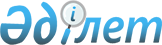 "2002 жылға арналған республикалық бюджет туралы" Қазақстан Республикасының Заңын iске асыру туралыҚазақстан Республикасы Үкіметінің қаулысы. 2001 жылғы 27 желтоқсан N 1715.
      Қазақстан Республикасының Yкiметi қаулы етеді: 
      1. 2002 жылға арналған республикалық бюджет қосымшаға сәйкес: 
      кiрiстерi бойынша - 465 612 615 мың теңге; 
      алынған ресми трансферттер бойынша - 49 064 505 мың теңге; 
      несиелердi қайтару бойынша - 10 727 276 мың теңге; 
      шығындар бойынша - 572 856 905 мың теңге; 
      несиелер бойынша - 33 024 491 мың теңге; 
      республикалық бюджет тапшылығының шектi мөлшерi 80 477 000 мың теңге немесе елдiң жалпы iшкi өнiмiнiң болжамды көлемiнiң 2,3 пайызы мөлшерiнде атқаруға қабылдансын. 
      2. Қазақстан Республикасының Қаржы министрлiгі: 
      1) 2002 жылғы 1 ақпанға дейiнгi мерзiмде аумақтық бөлiнiсте республикалық бюджетке түсетiн ай сайынғы түсiмдердiң және жергiлiктi бюджеттерге түсетiн түсiмдердiң болжамдарын Қазақстан Республикасының Мемлекеттiк кiрiс министрлiгiне жеткiзсiн; 
      2) мыналарды әзiрлесiн және заңнамада белгiленген тәртiппен Қазақстан Республикасы, Yкiметiнiң қарауына енгiзсін; 
      2002 жылғы 1 ақпанға дейiнгi мерзiмде "Қазақстан Республикасы Yкiметiнiң 2001 жылғы 19 наурыздағы N 369А қаулысына өзгерiстер енгізу туралы" Қазақстан Республикасы Yкiметi қаулысының жобасы; 
      2002 жылғы 1 наурызға дейiнгi мерзiмде: 
      Алматы облысының әкiмiмен, мүдделi мемлекеттiк органдармен бiрлесiп, 2002 жылға арналған республикалық бюджетте орталық мемлекеттiк органдардың аумақтық бөлiмшелерiн Талдықорған қаласына көшiру жөнiндегi iс-шараларды аяқтауға көзделген қаражатты бөлу туралы шешiмнiң жобасы; 
      Жамбыл облысының әкiмiмен, мүдделi мемлекеттiк органдармен бiрлесiп, 2002 жылға арналған республикалық бюджетте Тараз қаласының 2000 жылдығын мерекелеуге дайындыққа байланысты iс-шараларды өткiзуге көзделген қаражатты бөлу туралы шешiмнiң жобасы; 
      2002 жылға арналған республикалық бюджетте өтелуi және қызмет көрсетiлуi көзделген мемлекеттiк кепiлдiктерi бар мемлекеттiк емес сыртқы заемдар бойынша заемшылардың тiзбесiн бекiту туралы шешiмнiң жобасы; 
      3) Қазақстан Республикасының Экономика және сауда министрлiгiмен, Қазақстан Республикасының Әдiлет министрлiгiмен бiрлесiп, 2002 жылдың бiрiншi тоқсаны iшiнде Астана қаласында мемлекеттiк қызметшiлер үшiн тұрғын үй сатып алуға бөлiнетiн қаражатты пайдалану туралы шешiмнiң жобасын әзiрлесiн және заңнамада белгiленген тәртiппен Қазақстан Республикасы Yкiметiнiң қарауына енгiзсiн. 
      Ескерту. 2-тармаққа өзгеріс енгізілді - ҚР Үкіметінің 2002.05.08. N 508 қаулысымен. 


      3. Қазақстан Республикасының Ұлттық қауiпсiздiк комитетi (келiсiм бойынша) қаржыландырудың ерекше тәртiбiн ескере отырып, ұлттық қауiпсiздiк органдарына жүктелген мiндеттер мен функцияларға және қолданылып жүрген заңнамаға сәйкес 050 "Ұлттық қауiпсiздiктi қамтамасыз ету" бағдарламасы бойынша бөлiнетiн бюджет ақшасының пайдаланылуын қамтамасыз етсiн. 
      4. Қазақстан Республикасы Президентiнiң Күзет қызметi (келiсiм бойынша) қаржыландырудың ерекше тәртiбiн ескере отырып, көрсетiлген органға жүктелген мiндеттер мен функцияларға және қолданылып жүрген заңнамаға сәйкес 030 "Мемлекет басшыларының және жекелеген лауазымды тұлғалардың қауiпсiздiгiн қамтамасыз ету" бағдарламасы бойынша бөлiнетiн бюджет ақшасының пайдаланылуын қамтамасыз етсiн. 
      5. Республикалық бюджеттiк бағдарламалардың әкiмшiлерi: 
      1) 2002 жылғы 10 қаңтарға дейiнгi мерзiмде: 
      жылдық тағайындаулар шегiнде бюджеттiк бағдарламаларды (кiшi бағдарламаларды) мiндеттемелер мен төлемдер бойынша қаржыландыру жоспарларын Қазақстан Республикасының Қаржы министрлiгiне ұсынсын, сондай-ақ бюджеттiк бағдарламаларды (кiшi бағдарламаларды) мiндеттемелер мен төлемдер бойынша қаржыландыру жоспарларын бекiтсiн және ведомстволық бағыныстағы мемлекеттiк мекемелерге жеткiзсiн; 
      бюджеттiк бағдарламалардың паспорттарын әзiрлесiн және Қазақстан Республикасының Yкiметiне бекiтуге енгiзсiн; 
      2) бұрын Қазынашылықтың аумақтық органдарында тiркелген, бiрақ 2001 жылы аяқталмаған азаматтық-құқықтық шарттарды мiндеттi түрде қайта тiркей отырып, жылдық тағайындаулар шегiнде республикалық бюджеттен қаржыландырылатын мемлекеттiк мекемелердiң азаматтық-құқықтық шарттарын белгіленген тәртiппен тiркеудi қамтамасыз етсiн. 
      6. Қазақстан Республикасының Экономика және сауда министрлiгi мыналарды әзiрлесiн және заңнамада белгiленген тәртiппен Қазақстан Республикасы Yкiметiнiң қарауына енгiзсiн: 
      мүдделi мемлекеттiк органдармен бiрлесiп, 2002 жылғы 15 ақпанға дейiнгi мерзiмде мемлекеттiк қорғаныс тапсырысын бекiту туралы шешiмнiң жобасы; 
      2002 жылдың бiрiншi тоқсаны iшiнде 2002 жылға арналған республикалық бюджетте Қазақстан Республикасының қорғаныс өнеркәсiбiн дамытудың және конверсиялаудың ұзақ мерзiмдi кезеңге арналған мемлекеттiк бағдарламасын iске асыруға көзделген 150 000 мың теңге сомасындағы бюджет ақшасын бөлу жөнiндегi ұсыныстар. 
      7. Қазақстан Республикасының Еңбек және халықты әлеуметтiк қорғау министрлiгi: 
      1) мыналарды әзiрлесiн және заңнамада белгiленген тәртiппен Қазақстан Республикасы Үкiметiнiң қарауына енгiзсiн: 
      2002 жылғы 10 қаңтарға дейiнгi мерзiмде мемлекеттiк орган болып табылмайтын мемлекеттiк мекемелердiң қызметкерлерiне еңбекақы төлеу жүйесi туралы шешiмнiң жобасы; 
      2002 жылғы 15 қаңтарға дейiнгi мерзiмде Зейнетақы төлеу жөнiндегi мемлекеттiк орталықтан зейнетақы төлемдерiнiң мөлшерiн арттыру ережесi; 
      аумағында ұшу-сынақ полигондары және "Байқоңыр" ғарыш айлағы кешенi орналасқан облыстардың әкiмдерiмен әрi мүдделi министрлiктермен және ведомстволармен бiрлесiп, 2002 жылғы 1 наурызға дейiнгi мерзiмде 2002 жылға арналған республикалық бюджетте осы аумақтардың халқына атаулы әлеуметтiк көмек көрсету үшiн көзделген қаражатты бөлу туралы шешiмнiң жобасы; 
      Ақтөбе және Қызылорда облыстарының өкiмдерiмен бiрлесiп, 2002 жылғы 1 наурызға дейiнгi мерзiмде 2002 жылға арналған республикалық бюджетте Ақтөбе облысының Шалқар ауданы, Қызылорда облысының Арал және Қазалы аудандары халқына атаулы әлеуметтiк көмек көрсету үшiн көзделген қаражатты бөлу туралы шешiмнiң жобасы; 
      2) Семей ядролық сынақ полигонындағы ядролық сынақтардың салдарынан зардап шеккен азаматтардың зейнетақыларына үстемеақылар төлеу бойынша өткен жылдардың мiндеттемелерiн орындауға бөлiнген әлеуметтiк төлемдердiң толықтығы мен уақтылығын қамтамасыз етсiн. 
      8. Қазақстан Республикасының Ауыл шаруашылығы министрлiгi мынадай ережелердi әзiрлесiн және заңнамада белгіленген тәртiппен Қазақстан Республикасы Yкiметiнiң қарауына енгiзсiн: 
      1) 2002 жылғы 15 қаңтарға дейiнгi мерзiмде: 
      Минералдық тыңайтқыштарды сатып алуға ауыл шаруашылығы тауар өндiрушiлерiн субсидиялау; 
      Таңдаулы тұқымды өсiрудi және асыл тұқымдандыру iсiн сақтауға және дамытуға қаражат төлеу; 
      Мемлекеттiк азық-түлiк резервiне 2002 жылы астық сатып алу; 
      2) 2002 жылғы 1 ақпанға дейiнгi мерзiмде: 
      Көктемгi егiс және егiн жинау жұмыстарын жүргiзудi ұйымдастыруға жергiлiктi бюджеттердi несиелендiру; 
      Лизингтiк негiзде ауыл шаруашылығы техникасымен қамтамасыз ету; 
      Ауылдық несие серiктестiктерiнiң жүйесi арқылы ауыл шаруашылығы өндiрiсiн несиелендiру; 
      ЕСКЕРТУ. 8-тармақтың 2) тармақшасы өзгерді - Қазақстан Республикасы  Үкіметінің 2002.05.28. N 576 қаулысымен. 
      9. Қазақстан Республикасының Көлiк және коммуникациялар министрлiгi 2002 жылғы 1 ақпанға дейiнгi мерзiмде мынадай ережелердi әзiрлесiн және заңнамада белгiленген тәртiппен Қазақстан Республикасы Үкiметiнiң қарауына енгiзсiн: 
      Республикалық және жергiлiктi бюджеттердiң есебiнен тұрақты iшкi әуе тасымалдауын субсидиялау. 
      Ескерту. 9-тармаққа өзгеріс енгізілді – ҚР Үкіметінің 18.04.2002 N 450 қаулысымен.


      10. Қазақстан Республикасының Табиғи ресурстар және қоршаған ортаны қорғау министрлiгi: 
      1) мыналарға көзделген бюджет ақшасын бөлу туралы шешiмнiң жобасын әзiрлесiн және 2002 жылғы 25 қаңтарға дейiнгi мерзiмде заңнамада белгiленген тәртiппен Қазақстан Республикасы Үкiметiнiң қарауына енгiзсiн: 
      500 000 мың теңге сомасында қоршаған ортаның ластануын жоюға және алдын алуға; 
      2 320 000 мың теңге сомасында сумен қамтамасыз ету жүйелерiн салуға және қайта жаңартуға; 
      361 981 мың теңге сомасында су беруге байланысты емес республикалық маңызы бар су шаруашылығы объектiлерiн пайдалануға; 
      2) Қазақстан Республикасының Қаржы министрлiгiмен бiрлесiп, 2002 жылғы 25 қаңтарға дейiнгi мерзiмде Қазақстан Республикасы Үкiметiнiң бұрын қабылданған шешiмдерiн "Қоршаған ортаны қорғау туралы" Қазақстан Республикасының 1997 жылғы 15 шiлдедегi Заңына сәйкес келтiру туралы ұсыныстарды Қазақстан Республикасының Yкiметiне енгiзсiн. 
      11. Қазақстан Республикасының Табиғи монополияларды реттеу, бәсекелестiктi қорғау және шағын бизнестi қолдау жөнiндегi агенттiгi 2002 жылғы 1 ақпанға дейiнгi мерзiмде "Шағын кәсiпкерлiктi дамыту қоры" жабық акционерлiк қоғамының несие ресурстарын толықтыру және пайдалану ережесiн әзiрлесiн және заңнамада белгiлеген тәртiппен Қазақстан Республикасы Үкiметiнiң қарауына енгiзсiн. 
      12. Қазақстан Республикасының Iшкi iстер министрлiгi заңнамада белгiленген тәртiппен: 
      ұсталуы, қызмет көрсетiлуi және жөнделуi 2002 жылғы 1 қаңтардан бастап жергiлiктi бюджеттердiң қаражаты есебiнен жүзеге асырылатын негiзгi құралдарды коммуналдық меншiкке берсiн; 
      2002 жылғы 1 қаңтарға дейiнгi мерзiмде Қазақстан Республикасының Табиғи монополияларды реттеу, бәсекелестiктi қорғау және шағын бизнестi қолдау жөнiндегi агенттiгiмен бiрлесiп, мемлекеттiк тiркеу нөмiрi белгiлерiн, көлiк құралдарын тiркегенi туралы куәлiктердi және жүргiзу куәлiктерiн бергенi үшiн төлем мөлшерлерiн және оларды алу тәртiбiн бекiтудi қамтамасыз етсiн. 
      13. Қазақстан Республикасының Қорғаныс министрлiгi 2002 жылғы 15 қаңтарға дейiнгi мерзiмде Қазақстан Республикасының Ұлттық қауiпсiздiк комитетiмен (келiсiм бойынша), Қазақстан Республикасы Президентiнiң Күзет қызметiмен (келiсiм бойынша), Қазақстан Республикасының Республикалық Ұланымен (келiсiм бойынша), Қазақстан Республикасының Iшкi iстер министрлiгiмен, Қазақстан Республикасының Төтенше жағдайлар жөнiндегi агенттiгiмен және басқа да мүдделi мемлекеттiк органдармен бiрлесiп, Тұрғын үй қорының тиесілілiгiне қарамастан тұрғын үйдi ұстауға, коммуналдық қызметтерге (орталықтандырылған жылыту, суық және ыстық сумен жабдықтау, кәрiз, электрмен жабдықтау, газбен жабдықтау) арналған шығыстарды төлеу үшiн ақшалай өтемақы төлеу ережесiн әзiрлесiн және Қазақстан Республикасы Үкiметiнiң қарауына енгізсiн. 
      14. Қазақстан Республикасының Әдiлет министрлiгi "Қылмыстық-атқару жүйесiнiң аппараттары және аумақтық органдарының бөлiмшелерi" кiшi бағдарламасы бойынша әкiмшiлiк шығындарының құрамында 183 912 мың теңге сомасында республикалық бюджет қаражаты есебiнен штат саны 474 бiрлiк 199 қылмыстық-атқару инспекциясын ұстауды көздесiн. 
      15. Қазақстан Республикасы Президентiнің Iс Басқармасы (келiсiм бойынша) автомашиналар паркiн жаңарту жөнiндегi бағдарламаны iске асыру кезiнде Қазақстан Республикасы Парламентiнiң автомашиналар паркiн жаңарту мәселесiн қарасын. 
      16. Қазақстан Республикасының Мемлекеттiк кiрiс министрлiгi Қазақстан Республикасының Қаржы министрлiгiмен, облыстардың, Астана және Алматы қалаларының әкiмдерiмен бiрлесiп, 2002 жылғы 1 сәуiрге дейiнгi мерзiмде 2002-2003 жылдарға алкоголь өнiмдерi мен мұнай өнiмдерi бойынша акциздердiң түсуiн әкiмшіліктендiрудi жақсарту жөнiндегi ұсыныстарды Қазақстан Республикасы Үкiметiнiң қарауына енгiзсiн. 
      17. Облыстардың, Астана және Алматы қалаларының әкiмдерi: 
      1) Қазақстан Республикасының Қаржы министрлiгiне мыналарды ұсынсын: 
      2002 жылғы 15 қаңтарға дейiнгi мерзiмде тараптардың бiрi жергiлiктi атқарушы орган болып табылатын қолданыстағы несие келiсiмдерiне өзгерiстер енгiзу жөнiндегi және қажет болған ретте жаңа келiсiмдер жасасу жөнiндегi ұсыныстар; 
      2002 жылғы 25 қаңтарға дейiнгi мерзiмде жергiлiктi бюджеттерге түсетiн түсiмдердiң белгiленген тәртiппен бекiтiлген ай сайынғы сомасы; 
      2) 2002 жылдың бiрiншi тоқсаны iшiнде несиелiк берешектi түгендеудi жүргiзсiн және Қазақстан Республикасының Қаржы министрлiгiне несиелiк берешек сомасы туралы есептi ұсынсын. 
      18. Республикалық және жергiлiктi бюджеттiк бағдарламалардың әкiмшiлерi бөлiнетiн бюджет ақшасының игерiлуiн және мақсатты пайдаланылуын қамтамасыз етсiн. 
      19. Орталық атқарушы органдар 2002 жылғы 1 ақпанға дейінгі мерзімде Қазақстан Республикасы Үкіметінің бұрын қабылданған шешімдерін осы қаулыға сәйкес келтіру туралы ұсыныстарды Қазақстан Республикасының Үкіметіне енгізсін. 
      20. Осы қаулы қол қойылған күнінен бастап күшіне енеді. 
      Қазақстан Республикасының 

      Премьер-Министрі 


      Ескерту. Қосымша өзгерді - ҚР Үкіметінің 2002.03.18. N 324  , 2002.06.07. N 611  , 2002.06.13. N 638  , 2002.06.19. N 673  , 2002.06.26. N 694  , 2002.06.27. N 696  , 2002.07.17. N 795  , 2002.08.14. N 897  , 2002.09.11. N 994  , 2002.09.16. N 1012  , 2002.10.15. N 1128  , 2002.11.02. N 1161  , 2002.11.08. N 1179  , 2002.11.22. N 1242  , 

      2002.11.25. N 1247  , 2002.12.09. N 1291  , 2002.12.09. N 1293  , 2002.12.14. N 1315  , 2002.12.24. N 1355  , 2002.12.24. N 1363 қаулыларымен. 
      Қазақстан Республикасының 2002 жылға арналған республикалық бюджеті 
					© 2012. Қазақстан Республикасы Әділет министрлігінің «Қазақстан Республикасының Заңнама және құқықтық ақпарат институты» ШЖҚ РМК
				Қазақстан Республикасы
Үкіметінің 2001 жылғы
25 желтоқсандағы N 1715
қаулысына
ҚОСЫМША
__________________________________________________________________________ 
Санаты                                                          | Сомасы, 
   Сыныбы                                                       |мың теңге 
     Ішкі сыныбы               Атауы                            | 
        Ерекшелігі                                              | 
________________________________________________________________|_________ 
     1   |                         2                            |    3 
_________|______________________________________________________|_________ 
         |I. Кірістер                                           |465612615 
1        |Салық түсімдері                                       |415010788 
  01     |Кірістерге салынатын табыс салығы                     |200755100 
     1   |Корпоративтік табыс салығы                            |200755100 
      01 |Резидент заңды тұлғалардан алынатын                   | 94567050 
         |корпоративтік табыс салығы                            | 
      02 |Резидент емес заңды тұлғалардан алынатын              |  5893536 
         |корпоративтік табыс салығы                            |  
      03 |Резидент заңды тұлғалардан алынатын, төлем көзінен    |  2669414 
         |ұсталатын корпоративтік табыс салығы                  | 
      04 |Резидент емес заңды тұлғалардан алынатын, төлем       | 
         |көзінен ұсталатын корпоративтік табыс салығы          |  6779774 
      05 |Қазақстан Республикасының Үкіметі белгілеген тізбе    | 83882542 
         |бойынша шикізат секторы ұйымдары - заңды тұлғалардан  | 
         |алынатын корпоративтік табыс салығы                   | 
      06 |Қазақстан Республикасының Үкіметі белгілеген тізбе    |  1141100 
         |бойынша шикізат секторы ұйымдарының төлем көзінен     |  
         |ұсталатын, резидент заңды тұлғалардан алынатын        | 
         |корпоративтік табыс салығы                            | 
      07 |Қазақстан Республикасының Үкіметі белгілеген тізбе    |  5821684 
         |бойынша шикізат секторы ұйымдарының төлем көзінен     | 
         |ұсталатын, резидент емес заңды тұлғалардан алынатын   | 
         |корпоративтік табыс салығы                            | 
  05     |Тауарларға, жұмыстарға және қызметтер көрсетуге       |178841761 
         |салынатын ішкі салықтар                               | 
     1   |Қосылған құнға салынатын салық                        |136532651 
      01 |Қазақстан Республикасының аумағында өндірілген        | 32921590 
         |тауарларға, орындалған жұмыстарға және көрсетілген    | 
         |қызметтерге салынатын қосылған құн салығы             | 
      02 |Ресей Федерациясының аумағынан шығарылатын және       |103287102 
         |импортталатын тауарларға салынатын қосылған құн       | 
         |салығынан басқа, Қазақстан Республикасының аумағына   | 
         |импортталатын тауарларға салынатын қосылған құн салығы|         
      03 |Қазақстан Республикасының Үкіметі белгілеген тізбе    |   323959 
         |бойынша шикізат секторы ұйымдарының өндірген          | 
         |тауарларына, орындаған жұмыстарына және көрсеткен     | 
         |қызметтеріне салынатын қосылған құн салығы            | 
     2   |Акциздер                                              |  1601720 
      41 |Қазақстан Республикасының аумағына импортталатын      |    46800 
         |cпирттің барлық түрі                                  | 
      42 |Қазақстан Республикасының аумағына импортталатын арақ |     9600 
      43 |Қазақстан Республикасының аумағына импортталатын      |    13100 
         |ликер-арақ бұйымдары, күшейтілген шырындар және этил  | 
         |спиртінің көлемді үлесі 12-ден 30 пайызға дейін және  |     
         |одан жоғары күшейтілген сусындар                      | 
      44 |Қазақстан Республикасының аумағына импортталатын      |    96700 
         |шараптар                                              | 
      45 |Қазақстан Республикасының аумағына импортталатын      |    65900 
         |коньяктар                                             |     
      46 |Қазақстан Республикасының аумағына импортталатын      | 
         |шампан шараптары                                      |      700 
      47 |Қазақстан Республикасының аумағына импортталатын cыра |   156000 
      48 |Қазақстан Республикасының аумағына импортталатын этил |    40300 
         |спиртінің көлемді үлесі 1,5-нан 12 пайызға дейін      | 
         |алкоголі аз күшейтілген сусындар, күшейтілген шырындар| 
      49 |Қазақстан Республикасының аумағына импортталатын      |    11400 
         |бекіре және албырт балықтардың уылдырығы              | 
      50 |Қазақстан Республикасының аумағына импортталатын      |   220800 
         |темекі бұйымдары                                      | 
      55 |Қазақстан Республикасының аумағына импортталатын      |   695720 
         |жеңіл автомобильдер (мүгедектерге арнайы арналған     | 
         |қолмен басқарылатын автомобильдерден басқа)           | 
      57 |Қазақстан Республикасының аумағына импортталатын      |    17800 
         |алтыннан, платинадан немесе күмістен жасалған         | 
         |зергерлік бұйымдар                                    | 
      60 |Қазақстан Республикасының аумағына импортталатын      |   226900 
         |бензин (авиациялықты қоспағанда)                      | 
     3   |Табиғи және басқа ресурстарды пайдаланғаны үшін       | 40186541 
         |түсетін түсімдер                                      | 
      02 |Үстеме пайдаға салынатын салық                        |   411785 
      05 |Бонустар                                              |   711589 
      06 |Роялтилер                                             |  3371176 
      08 |Жасалған келісім-шарттар бойынша өнімдер бөлу         |     6480 
         |жөніндегі Қазақстан Республикасының үлесі             | 
      09 |Радиожиілік спектрін пайдаланғаны үшін төлем          |   520000 
      10 |Кеме қатынайтын су жолдарын пайдаланғаны үшін төлем   |    45862 
      11 |Жануарлар дүниесін пайдаланғаны үшін төлем            |   140977 
      25 |Шикізат секторы ұйымдарынан (Қазақстан Республикасының|    46362 
         |Үкіметі белгілеген тізбе бойынша заңды тұлғалардан)   | 
         |түсетін бонустар                                      | 
      26 |Шикізат секторы ұйымдарынан (Қазақстан Республикасының| 32996514 
         |Үкіметі белгілеген тізбе бойынша заңды тұлғалардан)   | 
         |түсетін роялти                                        | 
      28 |Шикізат секторы ұйымдарының (Қазақстан Республикасының|  1935796        
         |Үкіметі белгілеген тізбе бойынша заңды тұлғалардың)   | 
         |жасалған келісім-шарттар бойынша өнімдер бөлу         |     
         |жөніндегі Қазақстан Республикасының үлесі             | 
     4   |Кәсіпкерлік және кәсіби қызметті жүргізгені үшін      |   520849 
         |алынатын алым                                         | 
      06 |Жергілікті маңызы бар ақылы мемлекеттік автомобиль    |   517000 
         |жолдарымен жүргені үшін алынатын алымдардан басқа,    | 
         |Қазақстан Республикасының аумағы бойынша автокөлік    |  
         |құралдарының жүргені үшін алынатын алым               | 
      11 |Елтаңбалық алым                                       |      183 
      19 |Республикалық маңызы бар жалпы пайдаланатын автомобиль|     3666 
         |жолдарының бөлінген белдеуінде сыртқы (көрнекі)       | 
         |жарнамалар орналастырғаны үшін төлемақы               |    
  06     |Халықаралық сауда мен сыртқы операцияларға салынатын  | 33267600 
         |салықтар                                              | 
     1   |Кеден төлемдері                                       | 23192600 
      01 |Әкелінетін тауарларға салынатын кеден баждары         | 21923800 
      02 |Әкетілетін тауарларға салынатын кеден баждары         |  1268800 
     2   |Халықаралық сауда мен операцияларға салынатын басқа да| 10075000 
         |салықтар                                              | 
      01 |Кедендік бақылауды және кедендік рәсімдерді жүзеге    |  9719000 
         |асырудан түсетін түсімдер                             | 
      02 |Отандық тауар өндірушілерді қорғау шаралары ретінде   |   356000 
         |салынатын баждар                                      | 
  07     |Басқа да салықтар                                     |   533259 
     1   |Басқа да салықтар                                     |   533259 
      09 |Республикалық бюджетке түсетін басқа да салықтық      |   533259 
         |түсімдер                                              | 
  08     |Заңдық мәнді іс-әрекеттерді жасағаны үшін және        |  1613068 
         |(немесе) оған уәкілеттігі бар мемлекеттік органдардың | 
         |немесе лауазымды тұлғалардың құжаттар бергені үшін    | 
         |алынатын міндетті төлемдер                            | 
     1   |Мемлекеттік баж                                       |  1613068 
      01 |Консулдық алым                                        |  1613068 
2        |Салыққа жатпайтын түсімдер                            | 42933597 
  01     |Кәсіпкерлік қызмет пен меншіктен түсетін кірістер     | 39153226 
     1   |Ведомстволық кәсіпорындардың тауарлар мен             |   500895 
         |қызметтерді пайдамен сатудан түсетін іс жүзіндегі     | 
         |пайдасы                                               | 
      01 |Республикалық мемлекеттік кәсіпорындар пайдасының     |   500895 
         |үлесі                                                 | 
     2   |Заңды тұлғалардан және қаржы мекемелерінен түсетін    | 36888695 
         |салыққа жатпайтын түсімдер                            | 
      01 |Қазақстан Республикасының Ұлттық Банкінің кірісінен   |  7240000 
         |түсетін түсімдер                                      | 
      02 |Қазақстан Республикасы Үкіметінің депозиттері бойынша |  1000000 
         |алынған сыйақылар (мүдделер)                          | 
      03 |Республикалық меншік болып табылатын акциялардың      |  5800000 
         |пакеттеріне дивидендтерден түсетін түсімдер           | 
      04 |Мемлекеттің сыртқы заемдар қаражатын екінші деңгейдегі|     8434 
         |банктер шоттарына орналастырудан түсетін сыйақылар    | 
         |(мүдделер)                                            | 
      11 |Жер қойнауы туралы ақпараттың пайдалануға берілгені   |   539761 
         |үшін ақы                                              | 
      13 |Жергілікті өкілді органдардың шешімдері бойынша       |   120000 
         |өткізілетін лотереялардан түсетін кірістерден басқа,  |    
         |мемлекеттік лотереялардан түсетін кірістердің түсімі  | 
      26 |Әскери полигондарды пайдаланғаны үшін жалгерлік       |  4251500 
         |төлемнен түсетін түсімдер                             | 
      27 |"Байқоңыр" кешенін пайдаланғаны үшін жалгерлік        | 17779000 
         |төлемнен түсетін түсімдер                             | 
      28 |Республикалық меншік мүлкін жалға беруден түсетін     |   150000 
         |түсімдер                                              | 
     3   |Кәсіпкерлік қызмет пен меншіктен түсетін басқа да     |  1763636 
         |кірістер                                              |    
      01 |Ауыл шаруашылық және орман алқаптарын ауыл және орман |   158800 
         |шаруашылықтарын жүргізуге байланысты емес мақсаттарға | 
         |пайдалану үшін алған кезде ауыл шаруашылығы және орман| 
         |шаруашылығы өндірістерінің зияндарын өтеуден түсетін  | 
         |түсімдер                                              |     
      02 |Республикалық бюджеттен қаржыландырылатын мемлекеттік |  1604836 
         |мекемелер көрсететін қызметтерді сатудан түсетін      | 
         |түсімдер                                              |     
  02     |Әкімшілік алымдар мен төлемдер, коммерциялық емес және|   182030 
         |ілеспе саудадан алынатын кірістер                     | 
     3   |Коммерциялық емес және ілеспе саудадан алынатын басқа |   182030 
         |да төлемдер мен кірістер                              | 
      03 |Республикалық бюджеттен қаржыландырылатын мемлекеттік |    15400 
         |мекемелер ұйымдастыратын мемлекеттік сатып алуды      | 
         |өткізуден түсетін ақшаның түсімі                      | 
      05 |Тәркіленген мүлікті, белгіленген тәртіппен республика.|   166630 
         |лық меншікке өтеусіз өткен мүлікті сатудан түсетін    | 
         |түсімдер, оның ішінде кедендік бас тарту режимінде    | 
         |мемлекеттің пайдасына ресімделген тауарлар мен көлік  | 
         |құралдары                                             | 
  03     |Айыппұлдар мен санкциялар бойынша түсетін түсімдер    |   845070 
     1   |Айыппұлдар мен санкциялар бойынша түсетін түсімдер    |   845070 
      01 |Орталық мемлекеттік органдар, олардың аумақтық        |   515300 
         |бөлімшелері салатын әкімшілік айыппұлдар мен          | 
         |санкциялар                                            | 
      04 |Казино, тотализаторлар және ойын бизнесі қызметінен   |   120200 
         |алынған кірістерді қоспағанда, оған қатысты лицензиялық 
         |тәртіп белгіленген лицензиясыз қызметтен түскен       | 
         |кірістерді алудан түсім                               | 
      06 |Атқарушылық санкция                                   |    96200 
      07 |Қазақстан Республикасының Ұлттық Банкі белгілеген     |     7300 
         |экономикалық нормативтерді және статистикалық         | 
         |есептілікті берудің мерзімдерін бұзғаны үшін екінші   | 
         |деңгейдегі банктерге қолданылатын санкция сомаларының | 
         |түсімі                                                | 
      08 |Салымдар бойынша шоттарға жалақыларды уақытылы        |      170 
         |есептемегені үшін екінші деңгейдегі банктерге         | 
         |қолданылатын санкция сомаларының түсімі               | 
      12 |Республикалық бюджеттен қаржыландырылатын мемлекеттік |   105900 
         |мекемелер салатын басқа да санкциялар мен айыппұлдар  |  
  04     |Несиелер бойынша сыйақылар (мүдделер)                 |  1568481 
     1   |Заңды тұлғаларға республикалық бюджеттен несиелер     |   488449 
         |бергені үшін алынған сыйақылар (мүдделер)             | 
      01 |Лизингті ұйымдастыру бағдарламасының шеңберінде беріл.|   147000 
         |ген несиелер бойынша сыйақылар (мүдделер)             | 
      02 |Инвестициялық жобаларды бірлесіп қаржыландыру үшін    |     5411 
         |берілген несиелер бойынша сыйақылар (мүдделер)        | 
      03 |АДБ бағдарламалық заемы шеңберінде ауылшаруашылық     |   336038 
         |секторы үшін берілген несиелер бойынша сыйақылар      | 
         |(мүдделер)                                            | 
     2   |Қазақстан Республикасы Үкіметінің қаржы агенттері     |     7627 
         |арқылы жеке тұлғаларға республикалық бюджеттен беріл. |     
         |ген несиелер бойынша сыйақылар (мүдделер)             | 
      01 |Тұрғын үй құрылысы және тұрғын үй сатып алу бағдарла. |     7627 
         |масының шеңберінде берілген несиелер бойынша сыйақылар|  
         |(мүдделер)                                            | 
     3   |Жергілікті атқарушы органдарға республикалық бюджеттен|   426900 
         |берілген несиелер бойынша сыйақылар (мүдделер)        | 
      01 |Көктемгі егіс және егін жинау жұмыстарын жүргізуді    |   195000 
         |ұйымдастыруға берілген несиелер бойынша сыйақылар     | 
         |(мүдделер)                                            | 
      02 |1999 жылдың егіс науқанын ұйымдастыруға берілген      |   231900 
         |тұқымдық қарыз бойынша сыйақылар (мүдделер)           | 
     4   |Заңды тұлғаларға үкіметтік сыртқы заемдардың қаражаты |   147378 
         |есебінен республикалық бюджеттен берілген несиелер    | 
         |бойынша сыйақылар (мүдделер)                          | 
      01 |Техникалық көмек жобасын іске асыру үшін берілген     |     3950 
         |несиелер бойынша сыйақылар (мүдделер)                 |   
      02 |Кәсіпорындар мен қаржы секторын дамыту жобасын іске   |       66 
         |асыру үшін берілген несиелер бойынша сыйақылар        | 
         |(мүдделер)                                            | 
      03 |Шағын және орта бизнесті қолдау жобасын іске асыру    |    33909 
         |үшін берілген несиелер бойынша сыйақылар (мүдделер)   | 
      04 |Ауыл шаруашылығын жекешелендіруден кейінгі қолдау     |    19945 
         |жобасын іске асыру үшін берілген несиелер бойынша     | 
         |сыйақылар (мүдделер)                                  | 
      05 |Мұнай саласына техникалық көмек көрсету жобасын іске  |    71309 
         |асыру үшін берілген несиелер бойынша сыйақылар        | 
         |(мүдделер)                                            | 
      07 |Ирригациялық және дренаждық жүйелерді жетілдіру       |    18199 
         |жобасын іске асыру үшін берілген несиелер бойынша     | 
         |сыйақылар (мүдделер)                                  | 
     5   |Жергілікті атқарушы органдарға үкіметтік сыртқы       |   262766 
         |заемдардың қаражаты есебінен республикалық бюджеттен  | 
         |берілген несиелер бойынша сыйақылар (мүдделер)        | 
      01 |Қала көлігін дамыту жобасын іске асыру үшін берілген  |   190822 
         |несиелер бойынша сыйақылар (мүдделер)                 | 
      02 |Атырау қаласын сумен жабдықтау және оның санитариясы  |    71944 
         |жобасын іске асыру үшін берілген несиелер бойынша     | 
         |сыйақылар (мүдделер)                                  | 
     6   |Заңды тұлғалар төлеген мемлекеттік кепілдіктер бойынша|    58384 
         |талаптар бойынша сыйақылар (мүдделер)                 |         
      01 |Заңды тұлғалар төлеген мемлекеттік кепілдіктер бойынша|    58384 
         |талаптар бойынша сыйақылар (мүдделер)                 | 
     7   |Шет мемлекеттердің үкіметтеріне берілген сыртқы       |   176977 
         |несиелер бойынша сыйақылар (мүдделер)                 | 
      01 |Шет мемлекеттердің үкіметтеріне берілген сыртқы       |   176977 
         |несиелер бойынша сыйақылар (мүдделер)                 | 
  05     |Салыққа жатпайтын өзге де түсімдер                    |  1184790 
     1   |Салыққа жатпайтын өзге де түсімдер                    |  1184790 
      02 |Қосымша және үстеме баждарды бөлу кезіндегі Қазақстан |    22450 
         |Республикасының үлесі                                 | 
      04 |Заңсыз алынған мүлікті еркімен тапсырудан немесе      |      176 
         |өндіріп алудан немесе мемлекеттік функцияларды орын.  | 
         |дауға уәкілеттік берілген тұлғаларға немесе оларға    |        
         |теңестірілген тұлғаларға заңсыз көрсетілген қызметтер.| 
         |дің құнынан алынатын сомалардың түсімі                | 
      06 |Бас бостандығынан айыруға сотталғандардың тамақтың,   |     9000 
         |заттай мүліктің және коммуналдық-тұрмыстық, емдеу-ал. | 
         |дын алу қызметтерінің құнын, мемлекетке, түзеу мекеме.| 
         |сіне келтірілген залалды, қашуға жол бермеуге байла.  | 
         |нысты қосымша шығындарды өтеуі                        | 
      09 |Республикалық бюджетке түсетін салыққа жатпайтын өзге |   955664 
         |де түсімдер                                           |         
      23 |Республикалық бюджеттен қаржыландырылатын мемлекеттік |    70200 
         |мекемелердің дебиторлық, депоненттік берешегінің түсуі|      
      25 |Бұрын республикалық бюджеттен алынған, пайдаланылмаған|   127300 
         |қаражаттардың қайтарылуы                              | 
3        |Капиталмен жасалған операциялардан алынатын кірістер  |  7668230 
  01     |Негізгі капиталды сату                                |  2008900 
     1   |Негізгі капиталды сату                                |  2008900 
      04 |Республикалық бюджеттен қаржыландырылатын мемлекеттік |     8900 
         |мекемелерге бекітілген мүлікті сатудан түсетін        | 
         |түсімдер                                              | 
      06 |Қару-жарақ пен әскери техниканы сатудан түсетін       |  2000000 
         |түсімдер                                              |     
  02     |Мемлекеттік қорлардан тауарлар сату                   |  5659330 
     1   |Мемлекеттік қорлардан тауарлар сату                   |  5659330 
      01 |Мемлекеттік резервтерден алынған тауарлар үшін бере.  |   245930 
         |шектерді өтеуден түсетін түсімдер                     | 
      03 |Мемлекеттік ресурстардан астық сатудан түсетін        |  5413400 
         |түсімдер                                              | 
         |         II. Алынған ресми трансферттер               | 49064505 
4        |Алынған ресми трансферттер                            | 49064505 
  01     |Мемлекеттік басқарудың төмен тұрған органдарынан      | 49064505 
         |алынатын трансферттер                                 | 
     2   |Облыстық бюджеттерден, Астана және Алматы             | 49064505 
         |қалаларының бюджеттерінен алынатын трансферттер       | 
      04 |Ақтөбе облысының облыстық бюджетінен алынатын         |   569100 
         |бюджеттік алу                                         | 
      06 |Атырау облысының облыстық бюджетінен алынатын         | 19602863 
         |бюджеттік алу                                         | 
       10|Қарағанды облысының облыстық бюджетінен алынатын      |    81131 
         |бюджеттік алу                                         | 
       13|Маңғыстау облысының облыстық бюджетінен алынатын      |  9000442 
         |бюджеттік алу                                         | 
       14|Павлодар облысының облыстық бюджетінен алынатын       |  1895969 
         |бюджеттік алу                                         |  
       17|Алматы қаласының бюджетінен алынатын бюджеттік алу    | 17915000 
         |              ІІІ. Несиелерді қайтару                 | 10727276 
5        |Несиелерді қайтару                                    | 10727276 
  01     |Ішкі несиелерді қайтару                               |  8293686 
     1   |Заңды тұлғаларға республикалық бюджеттен берілген     |  2693995 
         |несиелерді қайтару                                    | 
      01 |Лизингті ұйымдастыру бағдарламасы шеңберінде берілген |   142857 
         |несиелерді қайтару                                    | 
      02 |Төлемге қабілетсіз кәсіпорындарды санациялауға және   |     8118 
         |оңалтуға "Медетші қор" РМК-ға берілген несиелерді     | 
         |қайтару                                               |     
      04 |"Ауыл шаруашылығын қаржылық қолдау қоры" ЖАҚ-қа       |    10000 
         |берілген орталықтандырылған (директивалық) несиелерді |     
         |қайтару                                               | 
      05 |Ретроактивтік несиелендіру негізінде берілген         |   151537 
         |несиелерді қайтару                                    | 
      08 |Директивалық несиелер бойынша мерзімі өткен берешекті |     1045 
         |қайтару                                               | 
      09 |Ішкіреспубликалық есептеме нәтижелері бойынша берілген|     1000 
         |несиелер бойынша мерзімі өткен берешекті қайтару      | 
      10 |Меншікті айналым қаражатын толықтыруға берілген       |      100 
         |несиелер бойынша мерзімі өткен берешекті қайтару      | 
      11 |Экономиканы қайта құру қорының қаражаты есебінен      |      900 
         |берілген несиелерді қайтару                           | 
      12 |Ауылшаруашылық жобаларын бірлесіп қаржыландыру үшін   |   126007 
         |берілген несиелерді қайтару                           | 
      13 |Инвестициялық жобаларды бірлесіп қаржыландыру үшін    |   154600 
         |берілген несиелерді қайтару                           | 
      14 |АДБ-нің бағдарламалық заемы шеңберінде ауылшаруашылық |  2097831 
         |секторына берілген несиелерді қайтару                 | 
     2   |Қазақстан Республикасы Үкіметінің қаржы агенттері     |   110298 
         |арқылы жеке тұлғаларға республикалық бюджеттен        | 
         |берілген несиелерді қайтару                           | 
      03 |Тұрғын үй құрылысы және тұрғын үй сатып алу           |   110298 
         |бағдарламасы шеңберінде берілген несиелерді қайтару   | 
     3   |Жергілікті атқарушы органдарға республикалық бюджеттен|  4813076 
         |берілген несиелерді қайтару                           | 
      01 |Көктемгі егіс және егін жинау жұмыстарын ұйымдастыруға|  4000000 
         |берілген несиелерді қайтару                           | 
      02 |Кассалық алшақтықты жабуға берілген несиелерді қайтару|   600000 
      05 |1999 жылдың егіс науқанын ұйымдастыруға берілген      |   213076 
         |тұқымдық қарызды қайтару                              |   
     4   |Заңды тұлғаларға үкіметтік сыртқы заемдардың қаражаты |   272123 
         |есебінен республикалық бюджеттен берілген несиелерді  | 
         |қайтару                                               | 
      01 |Техникалық көмек жобасын іске асыру үшін берілген     |    13142 
         |несиелерді қайтару                                    | 
      02 |Кәсіпорындарды және қаржы секторын дамыту жобасын іске|    39449 
         |асыру үшін берілген несиелерді қайтару                | 
      05 |Мұнай саласына техникалық көмек көрсету жобасын іске  |   219532 
         |асыру үшін берілген несиелерді қайтару                | 
     5   |Жергілікті атқарушы органдарға үкіметтік сыртқы       |   404194 
         |заемдардың қаражаты есебінен республикалық бюджеттен  | 
         |берілген несиелерді қайтару                           | 
      01 |Қала көлігін дамыту жобасын іске асыру үшін берілген  |   404194 
         |несиелерді қайтару                                    | 
  02     |Төленген мемлекеттік кепілдіктер бойынша талаптарды   |  1574818 
         |қайтару                                               | 
    1    |Төленген мемлекеттік кепілдіктер бойынша талаптарды   |  1574818 
         |заңды тұлғалардың қайтаруы                            | 
      01 |Төленген мемлекеттік кепілдіктер бойынша талаптарды   |  1574818 
         |қайтару                                               |     
  04     |Сыртқы несиелерді қайтару                             |   858772 
    1    |Шет мемлекеттердің үкіметтеріне берілген сыртқы       |   858772 
         |несиелерді қайтару                                    | 
      01 |Шет мемлекеттердің үкіметтеріне берілген сыртқы       |   858772 
         |несиелерді қайтару                                    | 
__________________________________________________________________________ 
__________________________________________________________________________ 
Функционалдық топ                                              | 
  Ішкі функция                                                 | Сомасы, 
    Әкімші                   Атауы                             |   мың 
      Бағдарлама                                               |  теңге 
       Кіші бағдарлама                                         | 
_______________________________________________________________|__________ 
     1   |                        2                            |     3 
_________|_____________________________________________________|__________ 
         |IV. Шығындар                                         |572856905 
1        |Жалпы сипаттағы мемлекеттік қызметтер                | 33488003 
  1      |Мемлекеттік басқарудың жалпы функцияларын орындайтын |  5299471 
         |өкілді, атқарушы және басқа органдар                 | 
   101   |Қазақстан Республикасы Президентінің Әкімшілігі      |   456226 
     001 |Әкімшілік шығындар                                   |   410097 
      001|Орталық органның аппараты                            |   402741 
      030|"Байқоңыр" ғарыш айлағындағы арнайы өкілдіктің       |     7356 
         |аппараты                                             | 
     030 |Мемлекеттің ішкі және сыртқы саясатының стратегиялық |    34483 
         |аспектілерін болжамды-талдамалық қамтамасыз ету      | 
      030|Қазақстан стратегиялық зерттеулер институты          |    34483 
     034 |Жоғарғы Сот Кеңесінің қызметін қамтамасыз ету        |     7000 
     201 |Қазақстан Республикасы Президентінің жанындағы       |     1421 
         |Қазақстан стратегиялық зерттеулер институтының       | 
         |материалдық-техникалық базасын нығайту               | 
     500 |Қазақстан Республикасы Президенті жанындағы Қазақстан|     3225 
         |стратегиялық зерттеулер институтына ақпараттық-      | 
         |есептеу қызметін көрсету                             | 
   102   |Қазақстан Республикасы Парламентінің Шаруашылық      |  1205943 
         |Басқармасы                                           | 
     001 |Әкімшілік шығындар                                   |  1105209 
      001|Орталық органның аппараты                            |  1105209 
     034 |Литерлік рейстерді қамтамасыз ету                    |    30000 
     600 |Қазақстан Республикасы Парламентін есептеу және ұйым.|    70734 
         |дастыру техникасымен қамтамасыз ету                  | 
   104   |Қазақстан Республикасы Премьер-Министрінің Кеңсесі   |   348701 
     001 |Әкімшілік шығындар                                   |   299561 
      001|Орталық органның аппараты                            |   299561 
     032 |Литерлік рейстерді қамтамасыз ету                    |    46380 
     079 |Лицензиарлардың функцияларын орындау                 |      210 
     600 |Қазақстан Республикасы Премьер-Министрінің Кеңсесін  |     2550 
         |компьютерлік және ұйымдастыру техникасымен қамтамасыз|  
         |ету                                                  | 
   637   |Қазақстан Республикасының Конституциялық Кеңесі      |    56343 
     001 |Әкімшілік шығындар                                   |    47154 
      001|Орталық органның аппараты                            |    47154 
     500 |Қазақстан Республикасы Конституциялық Кеңесіне       |     1228 
         |ақпараттық-есептеу қызметін көрсету                  |         
     600 |Қазақстан Республикасы Конституциялық Кеңесін есептеу|     7961 
         |және ұйымдастыру техникасымен қамтамасыз ету         |   
   690   |Қазақстан Республикасының Орталық сайлау комиссиясы  |   177849 
     001 |Әкімшілік шығындар                                   |    28620 
      001|Орталық органның аппараты                            |    28620 
     030 |Сайлау өткізу                                        |   125939 
      031|Қазақстан Республикасы Парламенті Сенатының депутат. |    40014 
         |тарын сайлауды өткізу                                | 
      032|Қазақстан Республикасы Парламенті Мәжілісінің        |   20925 
         |депутаттарын сайлауды өткізу                         | 
      033|Мәслихаттар депутаттарын сайлауды өткізу             |    65000 
     031 |Сайлаушыларды және сайлау ұйымдастырушыларды құқықтық|     5467 
         |оқыту                                                |         
     600 |Қазақстан Республикасы Орталық сайлау комиссиясын    |    17823 
         |есептеу және ұйымдастыру техникасымен қамтамасыз ету | 
   694   |Қазақстан Республикасы Президентінің Іс басқармасы   |  3054409 
     001 |Әкімшілік шығындар                                   |   107876 
      001|Орталық органның аппараты                            |   107876 
     034 |Литерлік рейстерді қамтамасыз ету                    |   844444 
     035 |Мемлекеттік резиденциялардың жұмыс істеуін қамтамасыз|   921334 
         |ету                                                  | 
     036 |Үкімет үйлерін ұстау                                 |   614628 
     038 |Ресми делегацияларға қызмет көрсету                  |   145000 
     041 |Астана қаласындағы объектілерді салуға берілген      |   154100 
         |вексельдер бойынша есептесулер                       | 
     046 |Мемлекеттік наградаларды, олардың құжаттарын, құрмет |    35000 
         |дипломдарын және кеуде белгілерін дайындау           | 
     203 |Автомашиналар паркін жаңарту                         |   154600 
     500 |Қазақстан Республикасы Президенті Іс Басқармасының   |    35305 
         |ақпараттық жүйелерін қамтамасыз ету                  | 
     600 |Қазақстан Республикасы Президенті Іс Басқармасының   |    42122 
         |ақпараттық жүйелерін дамыту                          | 
  2      |Қаржылық қызмет                                      | 15588731 
   217   |Қазақстан Республикасының Қаржы министрлігі          |  41761695 
     001 |Әкімшілік шығындар                                   |  7459353 
      001|Орталық органның аппараты                            |   589229 
      002|Аумақтық органдардың аппараттары                     |  6870124 
     035 |Клиринг байланысын, электрондық почтаны, ішкі        |   487749 
         |аймақтық арналарды пайдаланғаны үшін ақы төлеу       | 
     036 |Жекешелендіру, меммүлікті басқару, жекешелендіруден  |   500000 
         |кейінгі қызмет, оған және несиелендіруге қатысты дау.| 
         |ларды реттеу, несиелер мен мем.кепілдік бойынша мін. | 
         |деттемелерді орындау есебіне алынған не өндіріп алын.| 
         |ған мүлікті есепке алу, сақтау                       | 
     037 |Қаржы органдарын нормативтік құқықтық актілермен     |     27104 
         |қамтамасыз ету                                       | 
     047 |Бюджетке қолма-қол ақша қабылдауды қамтамасыз ету    |    50000 
         |жөніндегі қызметтерге ақы төлеу                      | 
     069 |Инвестициялық жобалар аудитін жүзеге асыру           |    26612 
      100|Ішкі көздердің есебінен жобалардың аудиті            |    26612 
     079 |Лицензиарлардың функцияларын орындау                 |    16220 
     201 |Қазақстан Республикасы Қаржы министрлігінің салық    |   252308 
         |органдарын материалдық-техникалық қамтамасыз ету     | 
     500 |Мемлекеттік меншік тізілімін жүргізудің ақпараттық   |    86010 
         |жүйесін қамтамасыз ету                               | 
     501 |Қазақстан Республикасының Қаржы министрлігі органда. |   1075553 
         |рының ақпараттық жүйелерін қамтамасыз ету            | 
      030|Қазақстан Республикасы Қаржы министрлігінің ақпарат. |   227716 
         |тық-жүйелерін алып жүру                              | 
      031|Қазынашылықтың ақпараттық жүйесін алып жүру          |   274904 
      032|Салықтық әкімшілендіру ақпараттық жүйелерін, жалпы   |   572933 
         |мақсаттағы телекоммуникацияларын қамтамасыз ету      | 
     503 |"Біріккен салықтың ақпарат жүйесі" (БСАЖ) ақпараттық |   309289 
         |салықтық жүйесін қамтамасыз ету                      | 
     504 |"Ірі кәсіпорындардың мониторингі" ақпараттық жүйесін |    25546 
         |қамтамасыз ету                                       | 
     505 |"Акциздік өнімдерін айналымын және өндіруді бақылау" |     6720 
         |ақпараттық жүйесін қамтамасыз ету                    | 
     506 |"Қазақстан Республикасы салық төлеушілерінің және    |    39033 
         |салық салу объектілерінің мемлекеттік тізілімі"      | 
         |ақпараттық жүйесін қамтамасыз ету                    | 
     600 |Қазақстан Республикасының Қаржы министрлігі органда. |   505787 
         |рының ақпараттық жүйелерін құру                      | 
      030|Қазақстан Республикасының Қаржы министрлігі          | 
         |органдарының ақпараттық жүйелерін құру               | 
      031|Салықтық әкімшілендіру ақпараттық жүйелерін, жалпы   |   263802 
         |мақсаттағы телекоммуникацияларын құру және дамыту    | 
     603 |"Біріккен салықтық ақпараттық жүйе" (БСАЖ) ақпарат.  |   425475 
         |тық салықтық жүйесін дамыту                          |    
     604 |"Ірі кәсіпорындар мониторингі" ақпараттық жүйесін    |     6496 
         |дамыту                                               | 
     605 |"Акциз өнімдерінің айналымын және оларды өндіруді    |    14068 
         |бақылау" ақпараттық жүйесін дамыту                   | 
     606 |"Қазақстан Республикасы салық төлеушілерінің және    |   233022 
         |салық салу объектілерінің мемлекеттік тізілімі"      | 
         |ақпараттық жүйесін дамыту                            | 
     607 |"Салық есептілігінің электрондық нысандары" ақпарат. |   105350 
         |тық жүйесін құру                                     | 
     702 |Қайта ұйымдастыру және банкроттық рәсімдерді жүргізу |     5000 
     703 |Акциздік және есептеу-бақылау маркаларын, куәліктерді|    25000 
         |және патенттерді басып шығару                        | 
     705 |Жекелеген негіздер бойынша мемлекеттің меншігіне     |    80000 
         |түскен мүлікті бағалау, сақтау және сату             |   
   220   |Қазақстан Республикасының Экономика және бюджеттік   |    63730 
         |жоспарлау министрлігі                                | 
     030 |Мемлекеттік қаржыларды жоспарлау және перспективалы  |    63730 
         |болжамдау саласындағы қолданбалы зерттеулер          | 
   406   |Республикалық бюджеттің атқарылуын бақылау жөніндегі |    83812 
         |есеп комитеті                                        | 
     001 |Әкімшілік шығындар                                   |    67160 
      001|Орталық органның аппараты                            |    67160 
     500 |Республикалық бюджеттің атқарылуын бақылау жөніндегі |     1266 
         |есеп комитетіне ақпараттық-есептеу қызметін көрсету  | 
     600 |Республикалық бюджеттің атқарылуын бақылау жөніндегі |    15386 
         |есеп комитетін есептеу және ұйымдастыру техникасымен | 
         |қамтамасыз ету                                       | 
   610   |Қазақстан Республикасының Мемлекеттік сатып алу      |    83363 
         |жөніндегі агенттігі                                  | 
     001 |Әкімшілік шығындар                                   |    21402 
      001|Орталық органның аппараты                            |    21402 
     033 |Мемлекеттік сатып алудың мониторингін жүргізу және   |    17792 
         |ақпараттық қамтамасыз ету                            |  
     500 |Қазақстан Республикасы Мемлекеттік сатып алу жөнін.  |    20780 
         |дегі агенттігінің ақпараттық жүйелерін сүйемелдеу    | 
     600 |Қазақстан Республикасы Мемлекеттік сатып алу жөнін.  |    23389 
         |дегі агенттігінің ақпараттық жүйелерін құру          | 
   619   |Қазақстан Республикасының Кедендік бақылау агенттігі |  3596131 
     001 |Әкімшілік шығындар                                   |  2296316 
      001|Орталық органның аппараты                            |   130500 
      002|Аумақтық органдардың аппараттары                     |  2165816 
     031 |Қызметтік-іздестіру иттерін қолданып, кедендік       |    33000 
         |бақылауды қамтамасыз ету                             | 
      030|Кинология орталығы                                   |    33000 
     035 |Акциздік және есептеу-бақылау маркаларын, куәліктерді|    25000 
         |және патенттерді басып шығару                        | 
     036 |Қазақстан Республикасының кедендік шекарасын қорғауды|    40000 
         |қамтамасыз ету                                       | 
     200 |Кеден органдарын материалдық-техникалық қамтамасыз ету   254294 
     301 |Кеден бекеттерін салу және қайта құру                |   536000 
     500 |"КААЖ" кедендік ақпараттық жүйесін қамтамасыз ету    |   333443 
     600 |"КААЖ" кедендік ақпараттық жүйесін дамыту            |    78078 
  3      |Сыртқы саяси қызмет                                  |  7427012 
   201   |Қазақстан Республикасының Ішкі істер министрлігі     |     5510 
     037 |Елдің қоғамдық тәртіп саласындағы саяси мүдделерін   |     5510 
         |қамтамасыз ету                                       |         
      030|Ұйымдасқан қылмысқа қарсы күресті үйлестіру бюросы   |     5510 
   204   |Қазақстан Республикасының Сыртқы істер министрлігі   |  7301502 
     001 |Әкімшілік шығындар                                   |  3668024 
      001|Орталық органның аппараты                            |   174616 
      004|Басқа елдердегі органдардың аппараттары (елшіліктер, |  3493408 
         |өкілдіктер, дипломатиялық миссиялар)                 | 
     006 |Өткен жылдардың міндеттемелерін орындау              |   193858 
      030|Қазақстан Республикасының меншігіне шетелде жылжымай.|   193858 
         |тын мүлік сатып алу                                  |   
     030 |ТМД жарғылық және басқа да органдарына қатысу        |   238652 
      030|ТМД жарғылық және басқа да органдарына үлестік       |   224800 
         |салымдар                                             | 
      031|Қазақстан Республикасының Еуразиялық экономикалық    |    13852 
         |қауымдастықтағы тұрақты өкілінің аппаратын ұстау     |    
     031 |Халықаралық ұйымдарға қатысу                         |   442922 
     035 |Құжаттарды ресімдеу жөніндегі консулдық қызметтер    |    10000 
     039 |Мемлекеттік шекараны межелеу                         |   115000 
      030|Мемлекеттік шекараны межелеу                         |    74079 
      031|Мемлекеттік шекараны межелеу бойынша келіссөздер     |    40921 
         |өткізу                                               |     
     040 |Мемлекеттік шекараға қада қағу                       |    50000 
      030|Мемлекеттік шекараға қада қағу                       |    40000 
      031|Мемлекеттік шекараға қада қағу бойынша келіссөздер   |    10000 
         |өткізу                                               | 
     044 |Шет мемлекеттердегі мекемелермен байланыс орнату     |    30000 
     046 |Ұлттық бедел стратегиясын іске асыру                 |    98000 
     050 |Дипломатиялық және қызметтік төлқұжаттарды дайындау  |    15900 
     051 |Рұқсатнамалық жапсырмаларды жасау                    |    17983 
     052 |Қазақстан Республикасы Мемлекеттік протокол қызметін |      900 
         |байланыс құралдарымен қамтамасыз ету                 | 
     054 |Халықаралық почта байланысының қызметтеріне ақы төлеу|    53992 
      030|Халықаралық почта байланысының қызметтеріне ақы төлеу|    28230 
      031|Қазақстан Республикасының шет елдердегі ұйымдарына   |    25762 
         |үкіметтік және дипломатиялық корреспонденцияны жеткі.| 
         |зуді ұйымдастыру                                     | 
     055 |Ұзақ шетелдік іссапар кезінде қызметкерлерді         |    42684 
         |медициналық сақтандыру                               | 
     057 |Қазақстан Республикасы Мемлекеттік протоколының      |    25000 
         |атқарылуын қамтамасыз ету                            |    
     201 |Қазақстан Республикасының шетелдегі дипломатиялық    |   126283 
         |өкілдіктерін материалдық-техникалық жарақтандыру     | 
     202 |Қазақстан Республикасының дипломатиялық өкілдіктерін |   544000 
         |орналастыру үшін шетелден жылжымайтын мүлік сатып алу| 
     301 |Республикалық меншіктегі шетелдегі дипломатиялық     |    88315 
         |өкілдіктердің ғимараттарын қайта жаңарту және күрделі| 
         |жөндеу                                               | 
     303 |Қазақстан Республикасы Сыртқы істер министрлігінің   |   505400 
         |Астана қаласында әкімшілік ғимаратын салу            | 
     305 |Астана қаласында дипломатиялық қалашыққа қызмет      |   700000 
         |көрсету объектілерін салу                            | 
     306 |Астана қаласында дипломатиялық қалашықтың 2-кезекті  |   300000 
         |инженерлік желілерін салу                            | 
     601 |Қазақстан Республикасы Сыртқы істер министрлігін     |    10000 
         |есептеу және ұйымдастыру техникасымен қамтамасыз ету | 
     602 |Қазақстан Республикасының шетелдердегі дипломатиялық |    24589 
         |өкілдіктерін есептеу және ұйымдастыру техникасымен   | 
         |қамтамасыз ету                                       | 
   208   |Қазақстан Республикасының Қорғаныс министрлігі       |   100000 
     036 |Елдің қорғаныс саласындағы саяси мүдделерін          |   100000 
         |қамтамасыз ету                                       | 
   233   |Қазақстан Республикасының Индустрия және сауда       |    20000 
         |министрлігі                                          | 
     052 |Инвестицияларды тарту жөнінде жарнамалық-ақпараттық  |    20000 
         |жұмыстар жүргізу                                     | 
  4      |Іргелі ғылыми зерттеулер                             |  2744800 
   220   |Қазақстан Республикасының Экономика және бюджеттік   |    13100 
         |жоспарлау министрлігі                                | 
     036 |Қазақстан Республикасының инновациялық даму          |    13100 
         |бағдарламасы                                         | 
   225   |Қазақстан Республикасының Білім және ғылым министрлігі  2731700 
     030 |Іргелі және қолданбалы ғылыми зерттеулер             |  2550992 
      030|Іргелі және қолданбалы ғылыми зерттеулерді өткізу    |  2389992 
      031|Жабдықтар сатып алу үшін ғылыми ұйымдарды субсидиялау|   161000 
     032 |Ғылыми-техникалық ақпаратқа қол жетімділікті қамта.  |   110378 
         |масыз ету                                            | 
     033 |Ғылыми-тарихи құндылықтарды сақтау                   |     3655 
      030|Академик Қ.И.Сәтпаевтың мемориалдық мұражайы         |     3655 
     034 |Ғылыми кадрларды аттестаттау                         |    18235 
     035 |Ғылымның жай-күйін талдау және оның дамуын болжамдау |    11872 
      030|Қазақстан Республикасының Ұлттық ғылым Академиясы    |    11872 
     036 |Ғылым, техника және білім беру салаларындағы мемле.  |    34258 
         |кеттік сыйлықтар мен стипендиялар                    | 
     205 |Академик Қ.И.Сәтпаевтың мемориалдық мұражайының      |      100 
         |материалдық базасын дамыту                           |         
     206 |Қазақстан Республикасының Ұлттық ғылым Академиясының |      500 
         |материалдық базасын дамыту                           | 
     603 |Қазақстан Республикасы Ұлттық ғылым Академиясын      |     1710 
         |есептеу және ұйымдастыру техникасымен қамтамасыз ету |   
  5      |Жоспарлау және статистикалық қызмет                  |  1744508 
   220   |Қазақстан Республикасының Экономика және бюджеттік   |    81100 
         |жоспарлау министрлігі                                |   
     032 |Экономика саласындағы қолданбалы ғылыми зерттеулер   |    75000 
     037 |Қазақстанның энергетикалық секторындағы жоспарлау    |     1500 
         |және болжамдау жүйесін жетілдіру                     | 
     038 |Қазақстан Республикасында мемлекеттік басқару жүйесін|     1400 
         |жетілдіру жөнінде ұсынымдар әзірлеу, мемлекеттік     | 
         |аппараттың жұмысын ұйымдастыру                       |    
     039 |Әлемдегі геосаяси және геоэкономикалық процестердің  |     1200 
         |мониторингі, олардың елдің ағымдағы жай-күйіне даму  | 
         |перспективасына ықпалын бағалау                      | 
     501 |"Қазақстанның демографиялық әлеуеті" ақпараттық      |      885 
         |жүйесін қамтамасыз ету                               |     
     602 |"Қазақстанның демографиялық әлеуеті" ақпараттық      |     1115 
         |жүйесін құру                                         | 
   606   |Қазақстан Республикасының Статистика жөніндегі       |  1640809 
         |агенттігі                                            | 
     001 |Әкімшілік шығындар                                   |   252329 
      001|Орталық органның аппараты                            |   108381 
      002|Аумақтық органдардың аппараттары                     |   143948 
     031 |Республиканың әлеуметтік-экономикалық жағдайы туралы |  1196290 
         |деректердің ақпараттық-статистикалық базаларын құру  | 
      030|Ақпараттық-статистикалық орталықтар                  |   893913 
      031|Ақпараттық-статистикалық деректер базасын құру       |   205367 
      032|Статистикалық ақпаратты және статистикалық есептік   |    97010 
         |нысандарын жариялау және тарату                      | 
     301 |Қазақстан Республикасының Статистика жөніндегі       |    10273 
         |агенттігінің әкімшілік ғимаратында жөндеу жұмыстарын | 
         |жүргізу                                              | 
     500 |Статистика органдарының ақпараттық жүйелерін қамтама.|    71917 
         |сыз ету                                              | 
      030|Мемлекеттік статистика органдарының ақпараттық       |    61978 
         |жүйесіне ақпараттық-техникалық қызмет ету және       | 
         |қамтамасыз ету                                       |  
      031|Мемлекеттік статистикасының ақпараттық жүйесі сала.  |     9939 
         |сындағы қолданбалы ғылыми зерттеулер                 | 
     600 |Мемлекеттік статистика органдарының ақпараттық       |   110000 
         |жүйелерін құру                                       | 
  6      |Жалпы кадрлық мәселелер                              |   148158 
   608   |Қазақстан Республикасының Мемлекеттік қызмет істері  |   148158 
         |жөніндегі агенттігі                                  |   
     001 |Әкімшілік шығындар                                   |    76160 
      001|Орталық органның аппараты                            |    29600 
      002|Аумақтық органдардың аппараттары                     |    46560 
     031 |Республиканың мемлекеттік қызмет кадрларын ақпарат.  |    41720 
         |тандыру және сынақтан өткізу жүйесінің жұмыс істеуі  | 
      030|Мемлекеттік қызметшілерді ақпараттандыру және        |    14648 
         |сынақтан өткізу орталығы                             | 
      031|Әкімшілік мемлекеттік қызметке бос орындар туралы    |    27072 
         |азаматтарды ақпараттандыру                           | 
     500 |Кадрларды басқарудың ақпараттық мемлекеттік жүйесін  |     5034 
         |қамтамасыз ету                                       | 
     600 |Кадрларды басқарудың ақпараттық мемлекеттік жүйесін  |    20175 
         |дамыту                                               | 
     601 |Мемлекеттік қызметкерлерді тестілеу ақпараттық       |     3712 
         |жүйесін дамыту                                       | 
  9      |Жалпы сипаттағы өзге де мемлекеттік қызметтер        |   557922 
   220   |Қазақстан Республикасының Экономика және бюджеттік   |   394039 
         |жоспарлау министрлігі                                | 
     001 |Әкімшілік шығындар                                   |   190265 
      001|Орталық органның аппараты                            |   190265 
     500 |Қазақстан Республикасының Экономика және бюджеттік   |    26743 
         |жоспарлау министрлігінің ақпараттық жүйелерін        | 
         |қамтамасыз ету                                       | 
     600 |Қазақстан Республикасының Экономика және бюджеттік   |   177031 
         |жоспарлау министрлігінің ақпараттық жүйелерін құру   | 
   225   |Қазақстан Республикасының Білім және ғылым министрлігі   163883 
     001 |Әкімшілік шығындар                                   |   144516 
      001|Орталық органның аппараты                            |   144516 
     079 |Лицензиарлардың функцияларын орындау                 |     5800 
     601 |Қазақстан Республикасы Білім және ғылым министрлігін |    13567 
         |есептеу және ұйымдастыру техникасымен қамтамасыз ету | 
2        |Қорғаныс                                             | 34678510 
  1      |Әскери мұқтаждар                                     | 32721093 
   208   |Қазақстан Республикасының Қорғаныс министрлігі       | 31931300 
     006 |Өткен жылдардың міндеттемелерін орындау              |   500000 
      030|Республикалық бюджет қаражаты есебінен орындалатын   |   500000 
         |міндеттемелер бойынша кредиторлық берешек            | 
     030 |Қорғаныс сипатындағы қолданбалы ғылыми зерттеулер мен|    50000 
         |тәжірибелік-конструкторлық жұмыстар                  | 
     032 |Әскерге шақырылатындарды әскери мамандықтар бойынша  |   200000 
         |даярлау                                              | 
     033 |Әскери объектілерді қорғауды қамтамасыз ету          |   150000 
     034 |Қарулы Күштерді басқарудың ақпараттық жүйесін құру   |   150000 
     038 |Картографиялық-геодезиялық қамтамасыз ету            |   100000 
     039 |Қазақстан Республикасының Қорғаныс министрлігінде    |   150000 
         |бухгалтерлік есеп және есептіліктің автоматтандырыл. | 
         |ған жүйесін құру                                     | 
     040 |Әскери дайындықты қамтамасыз ету жөніндегі іс-шаралар|   250000 
     041 |Қарулы Күштер инфрақұрылымы тіршілік әрекетінің      |  2326653 
         |негізгі функцияларын қамтамасыз ету                  | 
     042 |Қарулы Күштердің инфрақұрылымын дамыту               |  1567445 
     045 |Әскери полигондарды жалға беру туралы мемлекетаралық |  3756780 
         |шарттарды іске асыру                                 | 
     051 |Қару-жарақ пен әскери техниканы, байланыс жүйесін    |  1970220 
         |жаңғырту, сатып алу және қалпына келтіру             | 
     052 |ТМД-ға қатысушы мемлекеттердің сыртқы шекараларын    |    53000 
         |күзету мүддесінде шекара әскерлерін және оларды      | 
         |қамтамасыз етуге арналған жүктерді мемлекетаралық    | 
         |әскери тасымалдаулар                                 | 
     076 |Елдің қорғаныс қабілетін қамтамасыз ету              | 20407202 
      001|Орталық органның аппараты                            |   349190 
      004|Басқа елдердегі органдардың аппараттары (елшіліктер, |   220000 
         |өкілдіктер, дипломатиялық миссиялар)                 |  
      030|Әскери комиссариаттардың аппараттары                 |  1369500 
      031|Әскери бөлімдерді ұстау                              | 13266012 
      032|Әскери бөлімдерді тасымалдармен қамтамасыз ету       |   300000 
      033|Жеке құрамның тамақтануын ұйымдастыру                |  2000000 
      034|Әскери бөлімдерді дәрі-дәрмектермен және медициналық |   355000 
         |бағыттағы өнімдермен қамтамасыз ету                  | 
      035|Әскери бөлімдерді жанар-жағар май материалдарымен    |  1500000 
         |қамтамасыз ету                                       | 
      036|Әскери бөлімдерді киім-кешекпен, жұмсақ мүліктермен  |   600000 
         |және жалпы гигиеналық құралдармен қамтамасыз ету     | 
      037|Әскери бөлімдерді байланысты қамтамасыз ету          |   430000 
      040|Әскери билеттердің бланкілерін дайындау              |    17500 
     200 |Әскери қызметшілерді тұрғын үймен қамтамасыз ету     |   300000 
   678   |Қазақстан Республикасының Республикалық ұланы        |   789793 
     005 |Әскери бөлімдерді ұстау                              |   642731 
      030|Әскери бөлімдер                                      |   642731 
     076 |Қорғалатын адамдардың қауіпсіздігін қамтамасыз етуге |    44227 
         |және салтанатты рәсімдерді орындауға қатысу          | 
      030|Республикалық ұланның қолбасшылығы                   |    44227 
     301 |Әскери техникалар қоймасын салу                      |    50000 
     303 |Қазақстан Республикасының Республикалық ұланы үшін   |    50000 
         |казармалық-тұрғын үй қоры объектілерінің құрылысы    | 
     600 |Қазақстан Республикасының Республикалық ұланын       |     2835 
         |есептеу және ұйымдастыру техникасымен қамтамасыз ету |         
  2      |Төтенше жағдайлар жөніндегі жұмыстарды ұйымдастыру   |  1957417 
   308   |Қазақстан Республикасының Төтенше жағдайлар жөніндегі|  1957417 
         |агенттігі                                            | 
     001 |Әкімшілік шығындар                                   |   612976 
      001|Орталық органның аппараты                            |    81416 
      002|Аумақтық органдардың аппараттары                     |   531560 
     030 |Табиғи және техногендік сипаттағы төтенше жағдайлар  |     5000 
         |саласындағы қолданбалы ғылыми зерттеулер             | 
     031 |Табиғи және техногендік сипаттағы төтенше жағдайларды|   362176 
         |жоюды ұйымдастыру                                    | 
      030|Республикалық жедел құтқару жасағы                   |    29820 
      032|Әскери бөлімдерді ұстау                              |   255873 
      033|Аэромобильді аймақтық жедел құтқару жасақтары        |    61603 
      035|Республикалық дағдарыс орталығы                      |    14880 
     032 |Селден қорғау объектілерін пайдалану                 |   212680 
      030|"Қазселденқорғау"                                    |   212680 
     033 |Арнайы мақсаттағы объектілердің құрылысы             |    43000 
     034 |Тікұшақтарды пайдалану                               |    72273 
     035 |Селден қорғау объектілерін дамыту                    |   600000 
     079 |Лицензиарлардың функцияларын орындау                 |     3000 
     201 |Аймақтық аэромобильдік авариялық-құтқару жасақтарының|     5872 
         |активтерді сатып алуы                                | 
     202 |Республикалық дағдарыс орталығының активтерді сатып  |      220 
         |алуы                                                 | 
     203 |"Қазселденқорғау" мемлекеттік мекемесінің активтерді |     3631 
         |сатып алуы                                           | 
     204 |Республикалық жедел құтқару жасағының активтерді     |     2560 
         |сатып алуы                                           | 
     205 |Әскери бөлімдердің активтерді сатып алуы             |     1314 
     206 |Қазақстан Республикасы Төтенше жағдайлар жөніндегі   |     4737 
         |агенттігінің аумақтық органдары үшін активтер сатып  |   
         |алу                                                  | 
     301 |Орталық аппараттың әкімшілік ғимаратын күрделі жөндеу|     1000 
     501 |Қазақстан Республикасы Төтенше жағдайлар жөніндегі   |    10678 
         |агенттігінің ақпараттық жүйелерін қамтамасыз ету     | 
     601 |Қазақстан Республикасының Төтенше жағдайлар жөніндегі|    16300 
         |агенттігінің ақпараттық жүйелерін құру               |        
3        |Қоғамдық тәртіп және қауіпсіздік                     | 61244887 
  1      |Құқық қорғау қызметі                                 | 20202871 
   201   |Қазақстан Республикасының Ішкі істер министрлігі     | 18676586 
     001 |Әкімшілік шығындар                                   |  7225010 
      001|Орталық органның аппараты                            |   852056 
      002|Аумақтық органдардың аппараттары                     |  6372954 
     004 |Тергеу ісінде адвокаттардың еңбегіне ақы төлеу       |    18000 
     014 |Терроризмге және экстремизм мен сепаратизмнің өзге де|   413200 
         |көріністеріне қарсы күрестің мемлекеттік бағдарламасы| 
     021 |Республикалық деңгейде қоғамдық тәртіпті қорғау және |  3856326 
         |қоғамдық қауіпсіздікті қамтамасыз ету                | 
      030|Ішкі әскерлердің құрамалары мен бөлімдері            |  3856326 
     031 |Тергеудегі тұтқынға алынған адамдарды ұстау          |  1630528 
      031|Тергеу изоляторлары                                  |  1630528 
     034 |3-мемлекеттік жоба                                   |   400000 
      030|3-мемлекеттік жобаның екінші фазасын іске асыру      |   400000 
     035 |Қазақстан Республикасы азаматтарының төлқұжаттары мен|   217132 
         |жеке куәліктерін дайындау                            | 
     039 |Жедел-іздестіру қызметі                              |   763849 
      030|Ішкі істер органдарының жедел-іздестіру қызметі      |   763849 
     040 |Ішкі істер органдарына автокөлік қызметін көрсетуді  |   128874 
         |ұйымдастыру                                          | 
      030|Автокөліктік қызмет көрсету мекемесі                 |   128874 
     043 |Іс жүргізу шығындарының орнын толтыру                |     1000 
     045 |Дипломатиялық өкілдіктерді қорғау                    |   234328 
     046 |Қылмыстық процеске қатысатын адамдарды мемлекеттік   |     6985 
         |қорғау                                               | 
     047 |Арнайы тасымалдар                                    |    50900 
     049 |Қазақстан Республикасының Ішкі істер министрлігі ішкі|   750000 
         |әскерлерін реформалау бағдарламасы                   | 
     050 |Жүргізуші куәліктерін, көлік құралдарын мемлекеттік  |  1362256 
         |тіркеуге арналған құжаттарды, нөмір белгілерін жасау | 
      030|Мемлекеттік тіркеу нөмірлері белгілерін дайындау     |   718200 
      031|Көлік құралдарын тіркеу туралы куәліктерді дайындау  |   350095 
      032|Жүргізу куәліктерін дайындау                         |   293961 
     051 |Автоматтандырылған ақпараттық іздестіру жүйесіне     |     9679 
         |қызмет көрсету                                       | 
     052 |Қазақстан Республикасы Ішкі істер министрлігінің ішкі|    29107 
         |істер органдары мен ішкі әскерлерін материалдық-тех. | 
         |никалық ресурстармен, әскери техникамен және арнайы  | 
         |құралдармен қамтамасыз ету                           | 
      030|Мүліктің әскери және арнайы базасы                   |    29107 
     061 |Жедел әрекет ету қызметі                             |    74957 
      030|"Сұңқар" арнайы мақсаттағы бөлімшесі                 |    74957 
     062 |Тергеу оқшаулауышында СПИД індетіне қарсы әрекет     |      500 
     202 |Ішкі істер органдарын жабдықтармен, арнайы мақсаттағы|   191589 
         |құралдармен және көлікпен жабдықтау                  | 
     203 |Тергеу оқшаулауыштарын инженерлік-техникалық күзет   |    25000 
         |құралдарымен жабдықтау                               | 
     204 |Ішкі әскерлердің жедел мақсаттағы батальонын         |   283193 
         |материалдық-техникалық жарақтандыру                  | 
     205 |Жол полициясы ұйымдарының өндірістік базасын құру    |   153100 
     302 |Ішкі әскерлер құрамалары мен бөлімдерінің үйлері мен |   107156 
         |ғимараттарын күрделі жөндеу                          | 
     304 |Тергеу оқшаулауыштарын салу, қайта жаңарту және      |   640000 
         |күрделі жөндеу                                       | 
     501 |Ішкі істер органдарының ақпараттық жүйелерін         |      663 
         |қамтамасыз ету                                       | 
     601 |Ішкі істер органдарының ақпараттық жүйелерін құру    |   103254 
   618   |Қазақстан Республикасының Қаржы полициясы агенттігі  |  1526285 
     001 |Әкімшілік шығындар                                   |  1225204 
      001|Орталық органның аппараты                            |    84096 
      002|Аумақтық органдардың аппараттары                     |  1141108 
     030 |Қаржы полициясының органдарын материалдық-техникалық |   100000 
         |қамтамасыз ету                                       | 
     032 |Қаржы полициясы органдарының жедел-іздестіру қызметі |    30000 
     500 |Қаржы полициясы органдарының ақпараттық жүйелерін    |    19900 
         |қамтамасыз ету                                       | 
     600 |Қазақстан Республикасы Қаржы полициясы агенттігінің  |   151181 
         |бірыңғай автоматтандырылған ақпараттық-телекоммуника.| 
         |циялық жүйесін құру                                  | 
  2      |Құқықтық қызмет                                      |   540303 
   221   |Қазақстан Республикасының Әділет министрлігі         |   540303 
     030 |Мемлекеттік мүліктік міндеттемелердің тізілімін жүргізу    1800 
     032 |Сот сараптамаларын жүргізу                           |   227868 
      030|Сот сараптамасы орталығы                             |   227868 
     035 |Заң жобалау жұмыстары                                |   154100 
      030|Қолданылып жүрген заңдарға талдау жүргізу            |     4100 
      031|Заң жобаларын әзірлеу жөніндегі консультациялық және |   150000 
         |сараптамалық қызметтер                               |    
     037 |Сотқа қатысқаны үшін адвокаттарға еңбекақы төлеу     |    72535 
     043 |Санаткерлік меншік құқығын іске асыру жөніндегі жиын.|    14000 
         |тық бағдарлама                                       |       
     050 |Құқықтық ақпаратпен қамтамасыз ету                   |    30000 
      030|Нормативтік құқықтық актілердің мемлекеттік тізімін  |     6272 
         |жүргізу                                              |      
      031|Құқықтық ақпаратпен қамтамасыз ету                   |    23728 
     051 |Соттарда мемлекеттің мүддесін қорғау                 |    40000 
      030|Қазақстан Республикасының соттарында мемлекеттің     |     2648 
         |мүддесін қорғау                                      | 
      031|Шетел мемлекеттерінің соттарында мемлекеттің мүддесін|    37352 
         |қорғау                                               | 
  3      |Сот қызметі                                          |  5118166 
   501   |Қазақстан Республикасының Жоғарғы Соты               |  5118166 
     001 |Әкімшілік шығындар                                   |  1030625 
      001|Орталық органның аппараты                            |   353565 
      031|Облыстардағы, Астана мен Алматы қалаларындағы әкімшілер  677060 
     032 |Сот төрелігін жүзеге асыру                           |  3314061 
      033|Жергілікті соттар                                    |  3314061 
     033 |Әділет біліктілік алқасының қызметін қамтамасыз ету  |    18480 
     201 |Сот жүйесінің органдарын материалдық-техникалық және |   590000 
         |өзге де қамтамасыз ету                               | 
     500 |Қазақстан Республикасы сот жүйесі органдарының       |    15000 
         |бірыңғай автоматтандырылған ақпараттық-талдау жүйесін| 
         |қамтамасыз ету                                       | 
     600 |Қазақстан Республикасы сот жүйесі органдарының       |    150000 
         |бірыңғай автоматтандырылған ақпараттық-талдау жүйесін| 
         |құру                                                 | 
  4      |Заңды және құқықтық тәртіпті қамтамасыз ету жөніндегі|  3236460 
         |қызмет                                               |  
   502   |Қазақстан Республикасының Бас Прокуратурасы          |  3236460 
     001 |Әкімшілік шығындар                                   |  2669268 
      001|Орталық органның аппараты                            |   218140 
      002|Аумақтық органдардың аппараттары                     |  2451128 
     030 |Қылмыстық және жедел есептерді жүргізу               |   446054 
      030|Құқықтық статистика және ақпарат орталығы            |   441054 
      031|Ресей Федерациясы ІІМ БАО Мемлекетаралық ақпараттық  |     5000 
         |банкін үлестік ұстау                                 | 
     600 |Қазақстан Республикасының Бас Прокуратурасы жанындағы|    56138 
         |Құқықтық статистика және ақпарат орталығының ақпарат.| 
         |тық жүйесін құру                                     | 
     601 |"Папилон-7" АДАЖ дактилоскоптық есептеудің ақпараттық|    65000 
         |жүйесін құру                                         | 
  5      |Жеке тұлғаның, қоғамның және мемлекеттің қауіпсізді. | 23701657 
         |гін қамтамасыз ету жөніндегі қызмет                  | 
   104   |Қазақстан Республикасы Премьер-Министрінің Кеңсесі   |   167689 
     033 |Мемлекеттік органдарда ақпаратты техникалық қорғауды |     8486 
         |ұйымдастыру                                          | 
      030|Мемлекеттік органдардағы ақпаратты техникалық        |     8486 
         |қорғауды ұйымдастыру жөніндегі орталық               | 
     034 |Арнайы байланыспен қамтамасыз ету                    |   141168 
      030|Фельдъегерлік қызмет                                 |   141168 
     035 |Мемлекеттік органдарды ақпаратты қорғау құралдарымен |    15000 
         |қамтамасыз ету                                       | 
     037 |Мемлекеттік органдарды нормативтік құқықтық          |     1000 
         |актілермен қамтамасыз ету                            | 
     601 |Мемлекеттік фельдъегерлік қызметті есептеу және      |     1115 
         |ұйымдастыру техникасымен қамтамасыз ету              |   
     602 |Мемлекеттік органдарда Ақпараттарды техникалық қорғау|      920 
         |орталығын есептеу және ұйымдастыру техникасымен      | 
         |қамтамасыз ету                                       | 
   201   |Қазақстан Республикасының Ішкі істер министрлігі     |    21301 
     056 |Қызметтік-іздеу иттерін қолдана отырып есірткі       |    21301 
         |бизнесіне қарсы күрес бойынша ішкі істер органдарының| 
         |қызметтерін қамтамасыз ету                           | 
     030 |Кинологиялық оқу-жаттығу орталығы                    |    21301 
   410   |Қазақстан Республикасының Ұлттық қауіпсіздік комитеті| 22528841 
     037 |5-мемлекеттік жоба                                   |   800000 
      030|Ұлттық қауіпсіздік органдарын арнаулы мақсаттағы     |   800000 
         |техникалық құралдармен жарақтандыру жөніндегі        | 
         |бағдарлама                                           | 
     050 |Ұлттық қауіпсіздікті қамтамасыз ету                  | 21728841 
   680   |Қазақстан Республикасы Президентінің Күзет қызметі   |   983826 
     030 |Мемлекеттер басшылары мен жекелеген лауазымды тұлға. |   983826 
         |лардың қауіпсіздігін қамтамасыз ету                  | 
  6      |Қылмыстық-орындау жүйесі                             |  6977181 
   221   |Қазақстан Республикасының Әділет министрлігі         |  6977181 
     040 |Сотталғандарды ұстау                                 |  6473923 
      030|Түзеу мекемелері                                     |  6473923 
     041 |Жедел-іздестіру қызметі                              |    13058 
      030|Қылмыстық-атқару жүйесі органдарының жедел-іздестіру |    13058 
         |қызметі                                              | 
     042 |Түзеу мекемелерінде СПИД індетіне қарсы әрекет       |     3000 
     200 |Қылмыстық-атқару жүйесін жабдықтармен, арнайы        |    98200 
         |мақсаттағы құралдармен және көлік құралдарымен       | 
         |жабдықтау                                            | 
     201 |Түзеу мекемелерін инженерлік-техникалық күзет        |    89000 
         |құралдарымен жарақтандыру                            | 
     300 |Түзеу мекемелерін салу, қайта жаңарту және күрделі   |   300000 
         |жөндеу                                               | 
  9      |Қоғамдық тәртіп және қауіпсіздік саласындағы басқа да|  1468249 
         |қызметтер                                            | 
   221   |Қазақстан Республикасының Әділет министрлігі         |  1468249 
     001 |Әкімшілік шығындар                                   |  1283132 
      001|Орталық органның аппараты                            |   155076 
      002|Аумақтық органдардың аппараттары                     |   633216 
      030|Қылмыстық-атқару жүйесі комитетінің аппараты         |   97528 
      031|Қылмыстық-атқару жүйесі аумақтық органдарының        |   397312 
         |аппараттары және бөлімшелері                         | 
     049 |Нашақорлыққа және есірткі бизнесіне қарсы күрес      |    36200 
         |жөніндегі қызметті үйлестіру және оның мониторингі   | 
     079 |Лицензиарлардың функцияларын орындау                 |     2300 
     500 |Әділет органдарының ақпараттық-анықтамалық жүйелерін |    86681 
         |қамтамасыз ету                                       | 
     501 |Қылмыстық-атқару жүйесі комитетінің ақпараттық       |      662 
         |жүйесін қамтамасыз ету                               | 
     600 |Қылмыстық-атқару жүйесі комитетінің ақпараттық       |    13053 
         |жүйесін құру                                         | 
     601 |Әділет органдарының ақпараттық-анықтама жүйесін құру |    46221 
4        |Білім беру                                           | 16590003 
  2      |Жалпы бастауыш, жалпы негізгі, жалпы орта білім беру |  1872319 
   215   |Қазақстан Республикасының Көлік және коммуникациялар |   252630 
         |министрлігі                                          | 
      030|Республикалық деңгейде жалпы білім беретін оқуды     |   252630 
         |субсидиялау                                          | 
   225   |Қазақстан Республикасының Білім және ғылым министрлігі 1298205 
     031 |Дарынды балаларды мемлекеттік қолдау                 |   473335 
      030|Шымкент республикалық әскери мектеп-интернаты        |    57999 
      031|Қарағанды республикалық әскери мектеп-интернаты      |    72185 
      032|Б.Момышұлы атындағы Алматы республикалық әскери      |    74754 
         |мектеп-интернаты                                     | 
      033|А.Жұбанов атындағы республикалық қазақ орта музыка   |    65766 
         |мектеп-интернаты                                     | 
      034|Ө.Жәутіков атындағы республикалық физика-математика  |    71463 
         |мектеп-интернаты                                     | 
      035|Қазақ тілі мен әдебиетін тереңдетіп оқытатын         |    60094 
         |республикалық мектеп-интернаты                       | 
      036|К.Бәйсейітова атындағы дарынды балаларға арналған    |    71074 
         |республикалық орта мамандандырылған музыка мектеп-   | 
         |интернаты                                            | 
     038 |Республикалық мектеп эксперименттерін және олимпиа.  |    51380 
         |даларын өткізу                                       | 
     048 |Балалармен мектептен тыс іс-шараларды өткізу         |   194603 
     058 |Мектеп кітапханалары үшін әдебиеттер сатып алу және  |   137199 
         |жеткізіп беру                                        | 
     061 |Жалпы білім беру мекемелерінің оқушыларын оқулықпен  |   235420 
         |қамтамасыз ету                                       | 
      032|Оқулықтар мен оқу-әдістемелік кешендерді әзірлеу және|   235420 
         |республикалық мекемелердің және шетелдегі оқушыларды | 
         |оқулықтармен қамтамасыз ету                          | 
     069 |"Бөбек" республикалық оқу-сауықтыру орталығында      |    32735 
         |оқу-тәрбиелік іс-шараларын өткізу                    | 
     207 |Шымкент республикалық әскери мектеп-интернаты үшін   |     1175 
         |негізгі құралдар сатып алу                           | 
     208 |Қарағанды республикалық әскери мектеп-интернаты үшін |     1500 
         |негізгі құралдар сатып алу                           | 
     209 |Б.Момышұлы атындағы Алматы республикалық әскери      |     1000 
         |мектеп-интернаты үшін негізгі құралдар сатып алу     | 
     210 |А.Жұбанов атындағы республикалық қазақ орта музыка   |     1000 
         |мектеп-интернаты үшін негізгі құралдар сатып алу     | 
     211 |Ө.Жәутіков атындағы республикалық физика-математика  |     2000 
         |мектеп-интернаты үшін негізгі құралдар сатып алу     | 
     212 |Қазақ тілі мен әдебиетін тереңдетіп оқытатын республи.     3364 
         |калық мектеп-интернаты үшін негізгі құралдар сатып алу 
     213 |К.Бәйсейітова атындағы дарынды балаларға арналған орта     1800 
         |білім беретін республикалық мамандандырылған музыка  |   
         |мектеп-интернаты үшін негізгі құралдар сатып алу     | 
     306 |Қарағанды республикалық әскери мектеп-интернатының   |     1000 
         |ғимаратын күрделі жөндеу                             | 
     307 |Б.Момышұлы атындағы Алматы республикалық мектеп-     |     1500 
         |интернаты ғимаратын күрделі жөндеу                   |     
     310 |Қазақ тілі мен әдебиетін тереңдетіп оқытатын респуб. |     4886 
         |ликалық мектеп-интернатының ғимаратын күрделі жөндеу | 
     311 |К.Бәйсейітова атындағы дарынды балаларға арналған    |     2123 
         |орта білім беретін республикалық мамандырылған музыка| 
         |мектеп-интернатының ғимаратын күрделі жөндеу         | 
     317 |А.Жұбанов атындағы республикалық қазақ орта музыка   |    22000 
         |мектеп-интернатының ғимаратын қайта жаңарту          | 
     500 |Орта білімнің ақпараттық жүйесін қамтамасыз ету      |    90760 
     602 |Орта білімнің ақпараттық жүйесін құру                |    39425 
   613   |Қазақстан Республикасының Туризм және спорт жөніндегі|   321484 
         |агенттігі                                            | 
     031 |Дарынды балаларды мемлекеттік қолдау                 |   232410 
      030|Спорттағы дарынды балаларға арналған Қ.Мұңайтпасов   |    79056 
         |атындағы республикалық мектеп-интернат               | 
      031|Спорттағы дарынды балаларға арналған К.Ахметов       |    97018 
         |атындағы республикалық мектеп-интернат               | 
      032|Лениногорск қаласындағы спорттағы дарынды балаларға  |    56336 
         |арналған республикалық мектеп-интернат               | 
     033 |Олимпиадалық резерв және жоғары спорт шеберлігі      |    77680 
         |мектептерін субсидиялау                              | 
     201 |Спорттағы дарынды балаларға арналған Қ.Мұңайтпасов   |    11394 
         |атындағы республикалық мектеп-интернаттың материалдық- 
         |техникалық базасын нығайту                           | 
  4      |Орта кәсіби білім беру                               |  1087154 
   201   |Қазақстан Республикасының Ішкі істер министрлігі     |   267410 
     007 |Орта кәсіптік білімді мамандар даярлау               |   267410 
      030|Ақтөбе заң колледжі                                  |    60124 
      033|Шымкент заң колледжі                                 |    84417 
      034|Семей заң колледжі                                   |    67126 
      035|Алматы заң колледжі                                  |    55743 
   208   |Қазақстан Республикасының Қорғаныс министрлігі       |   292400 
     007 |Орта кәсіптік білімді мамандар даярлау               |   292400 
      034|Орта-кәсіби білім мекемелері                         |   292400 
   221   |Қазақстан Республикасының Әділет министрлігі         |    75757 
     007 |Орта кәсіптік білімді мамандар даярлау               |    75757 
      030|Павлодар заң колледжі                                |    75757 
   225   |Қазақстан Республикасының Білім және ғылым министрлігі   324215 
     007 |Орта кәсіптік білімді мамандар даярлау               |   324215 
   226   |Қазақстан Республикасының Денсаулық сақтау министрлігі    54519 
     007 |Орта кәсіптік білімді мамандар даярлау               |    54519 
   613   |Қазақстан Республикасының Туризм және спорт жөніндегі|   72853 
         |агенттігі                                            | 
     007 |Орта кәсіптік білімді мамандар даярлау               |   72853 
  5      |Қосымша кәсіби білім беру                            |   557321 
   104   |Қазақстан Республикасы Премьер-Министрінің Кеңсесі   |      550 
     010 |Кадрлардың біліктілігін арттыру және қайта даярлау   |      550 
      030|Мемлекеттік функцияларды орындау үшін кәсіби         |      550 
         |біліктілігін арттыру                                 | 
   201   |Қазақстан Республикасының Ішкі істер министрлігі     |    32340 
     010 |Кадрлардың біліктілігін арттыру және қайта даярлау   |    32340 
      030|Кәсіби даярлау училищесі                             |    32340 
   204   |Қазақстан Республикасының Сыртқы істер министрлігі   |    23935 
     010 |Кадрлардың біліктілігін арттыру және қайта даярлау   |    23935 
      030|Мемлекеттік функцияларды орындау үшін кәсіби         |    23935 
         |біліктілігін арттыру және кадрларды қайта даярлау    |   
   212   |Қазақстан Республикасының Ауыл шаруашылығы министрлігі     1011 
     010 |Кадрлардың біліктілігін арттыру және қайта даярлау   |     1011 
      005|Мемлекеттік қызметшілердің кәсіби біліктілігін арттыру     1011 
      006|Мемлекеттік мекемелер кадрларының біліктілігін       |      912 
         |арттыру және қайта даярлау                           | 
   213   |Қазақстан Республикасының Еңбек және халықты         |    16392 
         |әлеуметтік қорғау министрлігі                        | 
     010 |Кадрлардың біліктілігін арттыру және қайта даярлау   |    16392 
      005|Мемлекеттік қызметшілердің кәсіби біліктілігін арттыру     3381 
      030|Қазақстан Республикасы Еңбек және халықты әлеуметтік |    13011 
         |қорғау министрлігінің мамандарын оқыту               | 
   215   |Қазақстан Республикасының Көлік және коммуникациялар |    15802 
         |министрлігі                                          | 
     045 |Қазақстан Республикасының Көлік және коммуникациялар |    15802 
         |министрлігі мамандарының біліктілігін арттыру        | 
   217   |Қазақстан Республикасының Қаржы министрлігі          |     3714 
     010 |Кадрлардың біліктілігін арттыру және қайта даярлау   |     3714 
      005|Мемлекеттік қызметшілердің кәсіби біліктілігін арттыру     3714 
   221   |Қазақстан Республикасының Әділет министрлігі         |      845 
     010 |Кадрлардың біліктілігін арттыру және қайта даярлау   |      845 
      005|Мемлекеттік қызметшілердің кәсіби біліктілігін арттыру      845 
   225   |Қазақстан Республикасының Білім және ғылым министрлігі   196383 
     010 |Кадрлардың біліктілігін арттыру және қайта даярлау   |   196383 
      030|Мемлекеттік білім беру мекемелері кадрларының        | 
         |біліктілігін арттыру және қайта даярлау              |   196383 
   226   |Қазақстан Республикасының Денсаулық сақтау министрлігі   132022 
     010 |Кадрлардың біліктілігін арттыру және қайта даярлау   |   132022 
      005|Мемлекеттік қызметшілердің біліктілігін арттыру      |   3177 
      030|Мемлекеттік денсаулық сақтау мекемелері кадрлардың   |   128845 
         |біліктілігін арттыру және қайта даярлау              | 
   233   |Қазақстан Республикасының Индустрия және сауда       |    20000 
         |министрлігі                                          | 
     010 |Кадрлардың біліктілігін арттыру және қайта даярлау   |    20000 
      030|Халықаралық деңгейде аудиторлар сарапшылары атағына  |    20000 
         |мамандарды оқыту                                     | 
   308   |Қазақстан Республикасының Төтенше жағдайлар жөніндегі|     7549 
         |агенттігі                                            |   
     010 |Кадрлардың біліктілігін арттыру және қайта даярлау   |     7549 
      006|Мемлекеттік мекемелер кадрларының біліктілігін       |     7549 
         |арттыру және қайта даярлау                           |   
   501   |Қазақстан Республикасының Жоғарғы Соты               |    35000 
     010 |Кадрлардың біліктілігін арттыру және қайта даярлау   |    35000 
      030|Судьялардың және сот жүйесі қызметкерлерінің білікті.|    35000 
         |лігін арттыру                                        | 
   606   |Қазақстан Республикасының Статистика жөніндегі       |     6272 
         |агенттігі                                            | 
     010 |Кадрлардың біліктілігін арттыру және қайта даярлау   |     6272 
      005|Мемлекеттік қызметшілердің кәсіби біліктілігін арттыру     6272 
   608   |Қазақстан Республикасының Мемлекеттік қызмет істері  |    56611 
         |жөніндегі агенттігі                                  |    
     010 |Кадрлардың біліктілігін арттыру және қайта даярлау   |    46892 
      005|Мемлекеттік қызметшілердің кәсіби біліктілігін арттыру     1800 
      030|Қазақстан Республикасы Президентінің жанындағы       |    39092 
         |Мемлекеттік қызмет академиясы                        | 
      031|Оқу жүйесін жетілдіру және мемлекеттік қызметшілердің|     6000 
         |біліктілігін арттыру                                 | 
     602 |Мемлекеттік қызмет академиясын есептеу және ұйымдас. |     9719 
         |тыру техникасымен қамтамасыз ету                     | 
   610   |Қазақстан Республикасының Мемлекеттік сатып алу      |     7983 
         |жөніндегі агенттігі                                  | 
    010  |Кадрлардың біліктілігін арттыру және қайта даярлау   |     7983 
      050|Мемлекеттік қызметшілердің біліктілігін арттыру      |     7983 
  6      |Жоғары және жоғары оқу орнынан кейін кәсіби білім беру 11896673 
   201   |Қазақстан Республикасының Ішкі істер министрлігі     |   876850 
     009 |Жоғары оқу орындарында кадрлар даярлау               |   876850 
      032|Қостанай заң институты                               |   126994 
      033|Ішкі әскерлердің жоғары әскери училищесі, Петропавл  |   266081 
         |қаласы                                               | 
      034|Қазақстан Республикасы Ішкі істер министрлігінің     |   278910 
         |академиясы                                           | 
      035|Қазақстан Республикасы Ішкі істер министрлігінің     |   204865 
         |Қарағанды заң институты                              | 
   208   |Қазақстан Республикасының Қорғаныс министрлігі       |   964400 
     009 |Жоғары оқу орындарында кадрлар даярлау               |   964400 
      034|Жоғары білім беру мекемелері                         |   964400 
   225   |Қазақстан Республикасының Білім және ғылым министрлігі  8665179 
     009 |Жоғары оқу орындарында кадрлар даярлау               |  2952502 
      033|Әл-Фараби атындағы Қазақ мемлекеттік ұлттық универси.|   172258 
         |тетінде кадрлар даярлау                              | 
      034|Х.А.Яссауи атындағы Халықаралық қазақ-түрік универси.|    73788 
         |тетінде кадрлар даярлау                              | 
      040|Құрманғазы атындағы қазақ мемлекеттік консерваториясы|  159241 
      091|Ел ішіндегі жоғары оқу орындарында кадрларды даярлау |  2547215 
     050 |Мемлекеттік білім беру гранттары бойынша ел ішіндегі |  3546581 
         |жоғары оқу орындарында кадрлар даярлау               |     
      034|Жаңа қабылдау шеңберінде елдің жоғары оқу орындарында|   431148 
         |кадрларды даярлау                                    |    
      091|Ел ішіндегі жоғары оқу орындарында кадрларды даярлау |  3115433 
     051 |Шетелдегі жоғары оқу орындарында кадрлар даярлау     |   397499 
     053 |Мәскеу авиация институтының "Восход" филиалында      |    12036 
         |кадрлар даярлау                                      |  
     054 |Жоғары оқу орындарында кадрлар даярлауды мемлекеттік |    14855 
         |несиелендіруді қамтамасыз ету                        |   
      030|Қаржы орталығы                                       |    14855 
     055 |М.В.Ломоносов атындағы Мәскеу мемлекеттік университе.|    71760 
         |тінің Қазақстандық филиалында кадрлар даярлау        | 
     067 |Ғылыми және ғылыми-педагогикалық кадрларды стипендия.|   140940 
         |мен қамтамасыз ету                                   | 
     068 |Ғылыми және ғылыми-педагогикалық кадрларды даярлау   |    69804 
     102 |Жоғары оқу орындарының студенттерін стипендиямен     |   547085 
         |қамтамасыз ету                                       | 
      035|Әл-Фараби атындағы Қазақ ұлттық университетінде      |    18888 
         |оқитын студенттерді стипендиямен қамтамасыз ету      | 
      036|Х.А.Яссауи атындағы Халықаралық Қазақ-Түрік универси.|    13854 
         |тетінде оқитын студенттерді стипендиямен қамтамасыз ету 
      092|Ел ішіндегі жоғары оқу орындарында оқитын студенттерді   514343 
         |стипендиямен қамтамасыз ету                          | 
     103 |Мемлекеттік білім гранттары бойынша оқитын           |   865107 
         |студенттерді стипендиямен қамтамасыз ету             | 
      035|Жаңа қабылдау шеңберінде мемлекеттік білім беру      |   115058 
         |гранттары бойынша оқитын студенттерді стипендиямен   | 
         |қамтамасыз ету                                       | 
      092|Ел ішіндегі жоғары оқу орындарында оқитын студенттерді   750049 
         |стипендиямен қамтамасыз ету                          | 
     218 |Қаржы орталығының материалдық базасын дамыту         |     2500 
     220 |М.В.Ломоносов атындағы ММУ Қазақстандық филиалына    |    44510 
         |пайдалануға беру үшін Л.Гумилев атындағы Еуразия     | 
         |ұлттық университетіне активтер сатып алу             |         
   226   |Қазақстан Республикасының Денсаулық сақтау министрлігі  1167506 
     009 |Жоғары оқу орындарында кадрлар даярлау               |   594299 
      091|Ел ішіндегі жоғары оқу орындарында кадрларды даярлау |   594299 
     050 |Мемлекеттік білім беру гранттары бойынша жоғары оқу  |   363861 
         |орындарында кадрлар даярлау                          | 
      034|Жаңа қабылдауға шеңберінде елдің жоғары оқу          |    38070 
         |орындарында кадрлар даярлау                          | 
      091|Ел ішіндегі жоғары оқу орындарында кадрларды даярлау | 
     057 |Ғылыми кадрларды стипендиямен қамтамасыз ету         |    34776 
     058 |Ғылыми кадрларды даярлау                             |    20063 
     102 |Жоғары оқу орындарының студенттерін стипендиямен қам.|    88998 
         |тамасыз ету                                          | 
      092|Ел ішіндегі жоғары оқу орындарында оқитын студент.   |    88998 
         |терді стипендиямен қамтамасыз ету                    | 
     103 |Мемлекеттік білім гранттары бойынша оқитын студент.  |    65509 
         |терді стипендиямен қамтамасыз ету                    | 
      035|Жаңа қабылдау шеңберінде мемлекеттік білім беру      |     8356 
         |гранттары бойынша оқитын студенттерді стипендиямен   | 
         |қамтамасыз ету                                       | 
      092|Ел ішіндегі жоғары оқу орындарында оқитын студент.   |    57153 
         |терді стипендиямен қамтамасыз ету                    | 
   308   |Қазақстан Республикасының Төтенше жағдайлар жөніндегі|   110191 
         |агенттігі                                            | 
     009 |Жоғары оқу орындарында кадрлар даярлау               |   110191 
      030|Көкшетау техникалық институты                        |   110191 
   618   |Қазақстан Республикасының Қаржы полициясы агенттігі  |   112547 
     009 |Жоғары оқу орындарында кадрлар даярлау               |   112547 
      030|Қаржы полициясының академиясы                        |   112547 
  9      |Білім беру саласындағы өзге де қызметтер             |  1176536 
   225   |Қазақстан Республикасының Білім және ғылым министрлігі  1174965 
     037 |Білім беру саласындағы қолданбалы ғылыми зерттеулер  |    32975 
     039 |Әдіснамалық құралдарды дайындау                      |    37110 
     044 |Арнайы білім беру бағдарламаларын іске асыру         |    26301 
      030|Дамуында проблемасы бар балалар мен жасөспірімдерді  |    26301 
         |әлеуметтік бейімдеу және кәсіби еңбекпен оңалтудың   | 
         |республикалық ғылыми-практикалық орталығы            | 
     049 |Мәдениет және өнер саласында үздіксіз білім беруді   |   481700 
         |қамтамасыз ету                                       | 
      030|Қазақ ұлттық музыка академиясы                       |   232583 
      032|Т.К.Жүргенов атындағы қазақ ұлттық өнер академиясы   |   249117 
     063 |Балалардың мамандандырылған түзету мекемелері үшін   |    88000 
         |жаңа буын оқулықтар әзірлеу, шығару және жеткізіп беру 
     064 |Бастауыш және орта кәсіптік білім беру ұйымдары үшін |   138600 
         |арнайы пәндер бойынша оқулықтар мен оқу-әдістемелік  | 
         |кешендерді әзірлеу                                   | 
     214 |Дамуы кеміс балалар мен жасөспірімдерді әлеуметтік   |     1391 
         |бейімдеу және кәсіби еңбекпен оңалту республикалық   | 
         |ғылыми-практикалық орталығы үшін негізгі құралдар    | 
         |сатып алу                                            | 
     215 |Қазақ ұлттық музыка академиясы үшін негізгі құралдар |     5000 
         |сатып алу                                            | 
     216 |Т.К.Жүргенов атындағы қазақ ұлттық өнер академиясы   |     2328 
         |үшін негізгі құралдар сатып алу                      | 
     312 |Қазақ ұлттық музыка академиясының ғимаратын күрделі  |    10000 
         |жөндеу                                               | 
     313 |Т.К.Жүргенов атындағы қазақ ұлттық өнер академиясының|    15000 
         |ғимаратын күрделі жөндеу                             | 
     314 |Құрманғазы атындағы қазақ ұлттық консерваториясының  |    66117 
         |ғимаратын күрделі жөндеу                             | 
     315 |Дамуы кеміс балалар мен жасөспірімдерді әлеуметтік   |    10000 
         |бейімдеу және кәсіби еңбекпен оңалту республикалық   | 
         |ғылыми-практикалық орталығының ғимаратын күрделі жөндеу 
     316 |Құрманғазы атындағы Қазақ ұлттық консерваториясының  |    50000 
         |Үлкен органдық залын қайта жаңарту                   | 
     501 |Республикалық деңгейде білім берудің ақпараттық      |   100443 
         |жүйесін қамтамасыз ету                               | 
     600 |Білім берудің ақпараттық жүйесін құру                |   110000 
   226   |Қазақстан Республикасының Денсаулық сақтау министрлігі     1571 
     049 |Әдіснамалық жұмыстар                                 |     1571 
5        |Денсаулық сақтау                                     | 12038380 
  1      |Кең бейінді ауруханалар                              |   596448 
   201   |Қазақстан Республикасының Ішкі істер министрлігі     |   116263 
     012 |Әскери қызметшілерді, құқық қорғау органдарының      |   116263 
         |қызметкерлерін және олардың отбасы мүшелерін емдеу   | 
      030|Емханалы госпиталь                                   |    66326 
      031|Әскери қызметшілерге, құқық қорғау органдарының      |    49937 
         |қызметкерлеріне және олардың отбасы мүшелеріне       | 
         |медициналық көмек көрсету                            | 
   208   |Қазақстан Республикасының Қорғаныс министрлігі       |   451900 
     012 |Әскери қызметшілерді, құқық қорғау органдарының      |   451900 
         |қызметкерлерін және олардың отбасы мүшелерін емдеу   | 
      044|Әскери қызметшілерді, құқық қорғау органдарының      |   451900 
         |қызметкерлерін және олардың отбасы мүшелерін емдеу   | 
         |жөніндегі мекеме                                     | 
   678   |Қазақстан Республикасының Республикалық ұланы        |    28285 
     012 |Әскери қызметшілерді, құқық қорғау органдарының      |    28285 
         |қызметкерлерін және олардың отбасы мүшелерін емдеу   | 
      030|Республикалық ұланның госпиталі                      |    28285 
  2      |Халықтың денсаулығын қорғау                          |  1231775 
   225   |Қазақстан Республикасының Білім және ғылым министрлігі   105640 
     046 |Балаларды оңалту                                     |   105640 
   226   |Қазақстан Республикасының Денсаулық сақтау министрлігі  1106368 
     040 |Иммунды алдын алу жүргізу үшін вакциналарды          |   296847 
         |орталықтандырылған сатып алу                         | 
     042 |Халықтың салауатты өмір салтын насихаттау            |    20114 
     043 |Індеттерге қарсы күрес жүргізу                       |    15622 
     047 |Республикалық деңгейде қан (алмастырғыштарды) өндіру |   156922 
     048 |Арнайы медициналық резервті сақтау                   |     6334 
      030|Республикалық арнайы медициналық қамтамасыз ету      |     6334 
         |орталығы                                             | 
     051 |Қатерлі жұқпалы аурулардың алдын алу және оларға     |   610529 
         |қарсы күрес жүргізу                                  | 
      030|Атырау, Арал теңізі, Ақтөбе, Орал, Талдықорған,      |   487469 
         |Маңғыстау, Шымкент, Қызылорда, Жамбыл, Шалқар        | 
         |тырысқаққа қарсы станциялары                         | 
      031|Қазақ республикалық санитарлық-эпидемиологиялық      |    43015 
         |станция                                              | 
      032| Оңтүстiк-Шығыс аймақтық әуе көлiгiндегі санитарлық- | 
         | эпидемиологиялық сараптама орталығы                 |    5744,7 
         |                                                     | 
      000|Солтүстiк-Батыс аймақтық әуе көлiгiндегi санитарлық- | 
         |эпидемиологиялық сараптама орталығы                  |    472,3                 
      033|Көліктегі санитарлық-эпидемиологиялық сараптаманың   |    26504 
         |Алматы аймақтық орталығы                             | 
      034|Көліктегі санитарлық-эпидемиологиялық сараптаманың   |    27287 
         |Ақмола аймақтық орталығы                             | 
      035|Санитарлық-эпидемиологиялық сараптаманың батыс       |    20037 
         |аймақтық орталығы                                    | 
   694   |Қазақстан Республикасы Президентінің Іс басқармасы   |    19767 
     039 |Республикалық деңгейде санитарлық-эпидемиологиялық   |    19767 
         |қадағалау                                            | 
      030|Санитарлық-эпидемиологиялық станция                  |    19767 
  3      |Мамандандырылған медициналық көмек                   |  6904919 
   226   |Қазақстан Республикасының Денсаулық сақтау министрлігі  6904919 
     033 |"В" қоздырғышы гепатитіне қарсы вакциналарды         |   231146 
         |орталықтандырылған сатып алу                         | 
     035 |Ауруларды шетелде емдеу                              |    30000 
     036 |Мамандандырылған медициналық көмек көрсету           |   709008 
      030|Мүгедектердің республикалық клиникалық госпиталі     |   194409 
      032|Республикалық клиникалық психиатриялық аурухана      |   135168 
      033|Қазақ республикалық лепрозорийі                      |    96141 
      035|Апат жөніндегі медицина орталығы                     |    34670 
      036|Жіті бақылаудағы мамандандырылған үлгідегі           |   248620 
         |республикалық психиатриялық аурухана                 | 
     038 |Республикалық деңгейде орындалатын "Туберкулез"      |  1619314 
         |бағдарламасы                                         | 
      030|Қазақстан Республикасы туберкулез проблемаларының    |  235536 
         |ұлттық орталығы                                      | 
      031|"Бурабай" республикалық балалардың туберкулез        |    62125 
         |санаторийі                                           | 
      032|"Бурабай" республикалық ересектердің туберкулез      |   104653 
         |санаторийі                                           | 
      033|Туберкулезге қарсы қолданатын препараттарды          |  1217000 
         |орталықтандырылған сатып алу                         | 
     039 |Диабетке қарсы препараттарды орталықтандырылған сатып|   958925 
         |алу                                                  | 
     044 |Диализаторлар мен оның шығыс материалдарын және      |   160000 
         |бүйректі алмастыру бойынша операция жасалған ауру.   | 
         |ларға дәрі-дәрмекті орталықтандырылған сатып алу     | 
|    052 |Ана мен баланы қорғау                                |   629463 
      030|Ана мен баланың денсаулығын қорғау республикалық     |   107378 
         |ғылыми-зерттеу орталығының мамандандырылған медицина.| 
         |лық көмек көрсетуі                                   | 
      031|Педиатрия мен балалар хирургиясы ғылыми орталығының  |   114399 
         |мамандандырылған медициналық көмек көрсетуі          | 
      032|Балаларды оңалту                                     |   235491 
      033|"Балбұлақ" республикалық балалар сауықтыру орталығы  |    38709 
      034|Лейкемиямен ауыратын балаларды емдеу үшін дәрі-дәр.  |   133486 
         |мектерді орталықтандырылған сатып алу                | 
     054 |Зертханалық жабдықтарды және шығыс материалдарын     |   244784 
         |орталықтандырылған сатып алу                         | 
     055 |СПИД індетіне қарсы әрекет                           |    29654 
      030|СПИД-тің алдын алу және оған қарсы күрес жүргізу     |    27754 
         |жөніндегі республикалық орталық                      | 
      031|ВИЧ-ті жұқтыруды алдын-алу шаралары                  |     1900 
     059 |Онкологиялық ұйымдар үшін медициналық жабдықтарды ор.|   400000 
         |талықтандырылған сатып алу                           | 
     060 |Онкологиялық ауруларды емдеу үшін химиялық препарат. |   800000 
         |тарды орталықтандырылған сатып алу                   | 
     065 |Республикалық деңгейде халыққа мамандандырылған      |  1092625 
         |медициналық көмек                                    | 
      031|Республикалық деңгейде халыққа мамандандырылған      |  1092625 
         |медициналық көмек көрсету                            | 
  5      |Медициналық көмектің басқа түрлері                   |   633690 
   694   |Қазақстан Республикасы Президентінің Іс басқармасы   |   633690 
     031 |Азаматтардың жекелеген санаттарына медициналық көмек |   617917 
         |көрсету                                              | 
     032 |Медициналық ұйымдарды техникалық және ақпараттық     |    15773 
         |қамтамасыз ету                                       | 
      030|Медициналық ұйымдарды техникалық және ақпараттық     |    15773 
         |қамтамасыз ету орталығы                              | 
  9      |Денсаулық сақтау саласындағы өзге де қызметтер       |  2671548 
   226   |Қазақстан Республикасының Денсаулық сақтау министрлігі  2586548 
     001 |Әкімшілік шығындар                                   |   291632 
      001|Орталық органның аппараты                            |    92588 
      002|Аумақтық органдардың аппараттары                     |   199044 
     030 |Денсаулық сақтау саласындағы қолданбалы ғылыми       |   251658 
         |зерттеулер                                           | 
     031 |Медициналық жабдықтар мен санитарлық көлікті         |   982101 
         |орталықтандырылған сатып алу                         | 
     032 |Көрсетілетін медициналық қызметтің сапасын талдау    |   127824 
         |және бағалау                                         | 
     037 |Сот-медициналық сараптамасы                          |   382006 
      030|Сот-медицинасы орталығы және оның аумақтық бөлімшелері   382006 
     041 |Медицина және денсаулық сақтау саласында құндылық.   |     4804 
         |тарды сақтау жөніндегі ұйымдарды субсидиялау         | 
     053 |Республикалық денсаулық сақтау ұйымдарын күрделі     |   276140 
         |жөндеу                                               | 
     056 |Халыққа медициналық қызмет көрсетуді басқаруды       |    71786 
         |жетілдіру                                            | 
     079 |Лицензиарлардың функцияларын орындау                 |    15000 
     201 |Республикалық мемлекеттік денсаулық сақтау мекемеле. |   113642 
         |рін материалдық-техникалық жарақтандыру              | 
     203 |Орталық орган аппаратының материалдық-техникалық     |     6809 
         |базасын нығайту                                      | 
     205 |"Нашақорлықтың медициналық-әлеуметтік проблемалары   |     5350 
         |республикалық ғылыми-практикалық орталығы" РМК қайта | 
         |құру және жабдықтау жобасын дайындау                 | 
     206 |Астана қаласында қан препаратын өндіру жөніндегі     |    16640 
         |зауыт құрылысының жобасын дайындау                   | 
     300 |Қазақстан Республикасы Денсаулық сақтау              |     1272 
         |министрлігінің әкімшілік ғимаратын күрделі жөндеу    | 
     500 |Денсаулық сақтаудың ақпараттық жүйелерін қамтамасыз  | 
         |ету                                                  |    11999 
     600 |Денсаулық сақтау органдарының ақпараттық жүйелерін   | 
         |құру                                                 |    13001 
     601 |Қазақстан Республикасының Денсаулық сақтау министрлі.|    14884 
         |гін есептеу және ұйымдастыру техникасымен            | 
         |қамтамасыз ету                                       | 
   694   |Қазақстан Республикасы Президентінің Іс басқармасы   |    85000 
     042 |Медициналық жабдықтарды орталықтандырылған сатып алу |    85000 
  6      |Әлеуметтік қамсыздандыру және әлеуметтік көмек       |169805872 
   1     |Әлеуметтік қамтамасыз ету                            |162814622 
   213   |Қазақстан Республикасының Еңбек және халықты         |162814622 
         |әлеуметтік қорғау министрлігі                        | 
     030 |Зейнетақы бағдарламасы                               |120432800 
      030|Ортақ зейнетақыларды төлеу                           |120432800 
     031 |Мемлекеттік әлеуметтік жәрдемақылар                  | 34167235 
      030|Мүгедектігі бойынша                                  | 18925695 
      031|Асыраушысынан айырылуына байланысты                  | 14723050 
      032|Жасы бойынша                                         |   518490 
     032 |Арнайы мемлекеттік жәрдемақылар                      |  5819542 
      007|ҰОС мүгедектері                                      |  1443725 
      008|ҰОС қатысушылар                                      |  2022438 
      009|ҰОС мүгедектеріне теңестірілген адамдар              | 1104628 
      013|ҰОС қатысушыларға теңестірілген адамдар              |   693623 
      014|ҰОС қаза болған жауынгерлердің жесірлері             |   207032 
      016|Қайтыс болған ҰОС мүгедектерінің әйелдері (күйеулері)|   304898 
      030|Кеңес Одағының батырлары, Социалистік еңбек ерлері,  |    43198 
         |үш дәрежедегі Даңқ, үш дәрежедегі Еңбек Даңқы орден. | 
         |дерінің  ковалерлері                                 | 
     045 |Жерлеуге берілетін жәрдемақы                         |  1827745 
      030|Зейнеткерлерді, ҰОС қатысушылары мен мүгедектерін    |  1494402 
         |жерлеуге берілетін жәрдемақы                         | 
      031|Мемлекеттік әлеуметтік жәрдемақы және жерасты және   | 
         |ашық кен жұмыстарында, еңбек жағдайлары ерекше зиянды| 
         |және ерекше ауыр жұмыстарда істеген адамдарға        | 
         |берілетін мемлекеттік арнайы жәрдемақылар алатындарды| 
         |жерлеуге <*>                                         |   333343 
     047 |Жер астындағы және ашық кен жұмыстарында, еңбектің   |  567300 
         |ерекше зиян және ерекше ауыр жағдайларындағы жұмыс.  | 
         |тарда жұмыс істеген адамдарға берілетін мемлекеттік  | 
         |арнайы жәрдемақылар                                  | 
  2      |Әлеуметтік көмек                                     |   907219 
   213   |Қазақстан Республикасының Еңбек және халықты         |   907219 
         |әлеуметтік қорғау министрлігі                        | 
     033 |Біржолғы мемлекеттік ақшалай өтемақы                 |   601000 
      030|Семей сынақ ядролық полигонындағы ядролық сынақтардың|   601000 
         |салдарынан зардап шеккен зейнеткерлерге, мемлекеттік | 
         |әлеуметтік жәрдемақы алушыларға                      | 
     038 |Протездеу бойынша медициналық қызметтер көрсету және |   143232 
         |протездік-ортопедиялық бұйымдармен қамтамасыз ету    | 
     042 |Мүгедектерді, оның ішінде мүгедек балаларды сурдоқұ. | 
         |ралдармен және сурдокөмекпен қамтамасыз ету          |    91941 
     043 |Мүгедектерді, оның ішінде мүгедек балаларды тифлоқұ. | 
         |ралдармен қамтамасыз ету                             |    65046 
     056 |Қаза болған, қайтыс болған әскери қызметшілердің ата-|     6000 
         |аналарына, асырап алушыларына, қамқоршыларына біржол.| 
         |ғы төлемдер                                          | 
  9      |Әлеуметтік көмек және әлеуметтік қамтамасыз ету      |  6091183 
         |салаларындағы өзге де қызметтер                      | 
   213   |Қазақстан Республикасының Еңбек және халықты         |  4859188 
         |әлеуметтік қорғау министрлігі                        | 
     001 |Әкімшілік шығындар                                   |   550307 
      001|Орталық органның аппараты                            |    92467 
      002|Аумақтық органдардың аппараттары                     |   457840 
     006 |Өткен жылдардың міндеттемелерін орындау              |   460000 
      030|Семей сынақ ядролық полигонындағы ядролық сынақтардың|   460000 
         |салдарынан зардап шеккен азаматтардың зейнетақыларына| 
         |үстемеақылар                                         | 
     035 |Мүгедектер мен ардагерлерді оңалту                   |    49790 
     036 |Жұмыспен қамту, әлеуметтік сақтандыру және еңбек     |    11418 
         |мәселелері бойынша зерттеулер және нормативтік       | 
         |құжаттар дайындау                                    | 
     044 |Заңды тұлғалар тоқтатылған жағдайда, сот мемлекетке  |   567000 
         |жүктеген өмір мен денсаулыққа келтірілген зиянды өтеу| 
     055 |Зейнетақы төлеу жөніндегі мемлекеттік орталықтың     |  2617673 
         |қызметтеріне ақы төлеу                               | 
     058 |Мемлекеттік мекемелердің қызметкерлерін еңбекке ақы  |    16720 
         |төлеу және халықты әлеуметтік қорғау жүйесін жетілдіру 
         |үшін консультациялық қызметтермен қамтамасыз ету     | 
     079 |Лицензиарлардың функцияларын орындау                 |     1000 
     200 |Аумақтық органдарды материалдық-техникалық жабдықтау |    12780 
     500 |Жұмыспен қамтылудың және кедейшіліктің ақпараттық    |    38657 
         |базасын қамтамасыз ету                               | 
     600 |Жұмыспен қамту, кедейшілік ақпараттық базасын дамыту |     3493 
     601 |Зейнетақы төлеу жөніндегі мемлекеттік орталықтың ақ. |   519690 
         |параттық жүйесін дамыту                              | 
     602 |Қазақстан Республикасының Еңбек және халықты әлеумет.|    10660 
         |тік қорғау министрлігін есептеу және ұйымдастыру     | 
         |техникасымен қамтамасыз ету                          | 
   605   |Қазақстан Республикасының Көші-қон және демография   |  1224843 
         |жөніндегі агенттігі                                  | 
     001 |Әкімшілік шығындар                                   |    64721 
      001|Орталық органның аппараты                            |    18161 
      002|Аумақтық органдардың аппараттары                     |    46560 
     030 |Оралмандарды (репатрианттарды) тарихи отанына қоныс. |   375103 
         |тандыру және оларды әлеуметтік қорғау                | 
      030|Көшіру іс-шаралары                                   |   359986 
      031|Репатрианттарды (оралмандарды) бейімдеу орталығы     |    15117 
     032 |Оралмандардың (репатрианттардың) отбасыларына тұрғын |   767986 
         |үй сатып алу                                         | 
     500 |Қазақстан Республикасының Көші-қон және демография   |     4381 
         |жөніндегі агенттігіне ақпараттық-есептеу қызметін    | 
         |көрсету                                              | 
     600 |Қазақстан Республикасының Көші-қон және демография   |    12652 
         |жөніндегі агенттігінің ақпараттық жүйесін құру       | 
8        |Мәдениет, спорт, туризм және ақпараттық кеңістік     |  8152075 
  1      |Мәдениет саласындағы қызмет                          |  2348900 
   230   |Қазақстан Республикасының Мәдениет, ақпарат және     |  2348900 
         |қоғамдық келісім министрлігі                         | 
     039 |Театр-концерт ұйымдарын субсидиялау                  |   761648 
     040 |Мәдениет саласындағы қолданбалы ғылыми зерттеулер    |     8629 
     041 |Тарихи-мәдени құндылықтарды сақтау                   |   323424 
      030|Тарихи-мәдени құндылықтарды сақтау жөніндегі         |   164915 
         |ұйымдарды субсидиялау                                | 
      032|Алтын мен қымбат бағалы металдар мұражайы            |     7614 
      034|Қазақстан Республикасының Президенттік мәдениет      |   130174 
         |орталығы                                             | 
      035|Қазақстан Республикасы Тұңғыш Президентінің мұражайы |    20721 
     046 |Әлеуметтік маңызды және мәдени іс-шаралар жүргізу    |    95000 
      031|Республикалық деңгейде ойын-сауық іс-шараларын өткізу|    95000 
     050 |Тарихи-мәдени қорықтар мен мұражайларды ұстау        |    37864 
      030|Отырар мемлекеттік археологиялық қорығы              |     9884 
      033|"Ұлытау" ұлттық тарихи-мәдениет және табиғи қорығы   |     3350 
      034|"Әзірет Сұлтан" мемлекеттік тарихи-мәдени қорық-мұражайы   4960 
      035|Абай атындағы мемлекеттік тарихи-мәдени және әдеби   |    16700 
         |мемориалдық қорық-мұражайы                           | 
      036|"Ежелгі Тараз ескерткіші" мемлекеттік тарихи-мәдени  |     2970 
         |қорық-мұражайы                                       | 
     052 |Ұлттық фильмдер шығару                               |   955020 
     056 |Мемлекет қайраткерлерін мәңгілік есте қалдыру        |     5000 
     058 |Тарихи-мәдени құндылықтарды жөндеу, қайта жаңарту    |    75780 
         |жұмыстарын жүргізу                                   | 
     201 |Қазақстан Республикасының Ұлттық кітапханасы үшін    |    10000 
         |әдебиеттерді және өзге де негізгі активтерді сатып алу 
     202 |Жамбыл атындағы мемлекеттік республикалық жасөспірім.|      818 
         |дер кітапханасы үшін әдебиеттерді және өзге де       | 
         |негізгі активтерді сатып алу                         | 
     203 |С.Бегалин атындағы мемлекеттік республикалық балалар |     1718 
         |кітапханасы үшін әдебиеттерді және өзге де негізгі   | 
         |активтерді сатып алу                                 | 
     204 |Зағип және нашар көретін азаматтарға арналған респу. |     1600 
         |бликалық кітапхана үшін әдебиеттер сатып алу         | 
     205 |Алтын және бағалы металдар мұражайы үшін негізгі     |    16527 
         |активтерді сатып алу                                 | 
     206 |Қазақстан Республикасының Президенттік мәдени орталы.|    30328 
         |ғы үшін әдебиеттерді және өзге де негізгі активтерді | 
         |сатып алу                                            | 
     207 |Қазақстан Республикасы Тұңғыш Президентінің мұражайы |     3130 
         |үшін негізгі активтерді сатып алу                    | 
     208 |Отырар мемлекеттік археологиялық қорығы үшін негізгі |      317 
         |активтерді сатып алу                                 | 
     209 |"Ұлытау" ұлттық тарихи-мәдени және табиғи қорығы үшін|       74 
         |негізгі активтерді сатып алу                         | 
     210 |Абай атындағы мемлекеттік тарихи-мәдени және әдеби   |      350 
         |мемориалдық қорық-мұражайы үшін негізгі активтерді   | 
         |сатып алу                                            | 
     211 |"Ежелгі Тараз ескерткіші" мемлекеттік тарихи-мәдени  |       60 
         |қорық-мұражайы үшін негізгі активтерді сатып алу     | 
     303 |Абай атындағы мемлекеттік тарихи-мәдени және әдеби-  |    21613 
         |мемориалдық қорық мұражайын күрделі жөндеу           | 
  2      |Спорт және туризм                                    |  1277434 
   613   |Қазақстан Республикасының Туризм және спорт жөніндегі|  1277434 
         |агенттігі                                            | 
     001 |Әкімшілік шығындар                                   |    40361 
      001|Орталық органның аппараты                            |    40361 
     030 |Мемлекеттік сыйлықтар                                |      192 
     032 |Жоғары жетістікті спорт                              |  1069893 
     034 |Туристік қызмет жөніндегі іс-шаралар                 |    26111 
     037 |Республикалық деңгейде Олимпиадалық резерв дайындау  |   130000 
     079 |Лицензиарлардың функцияларын орындау                 |     3218 
     500 |Қазақстан Республикасының Туризм және спорт жөніндегі|      696 
         |агенттігіне ақпараттық-есептеу қызметін көрсету      | 
     600 |Қазақстан Республикасының Туризм және спорт жөніндегі|     6963 
         |агенттігін есептеу және ұйымдастыру техникасымен     | 
         |қамтамасыз ету                                       | 
  3      |Ақпараттық кеңістік                                  |  4098737 
   101   |Қазақстан Республикасы Президентінің Әкімшілігі      |    43139 
     015 |Мұрағат қорының, баспа басылымдарының сақталуын      |    41939 
         |қамтамасыз ету және оларды арнайы пайдалану          | 
      030|Қазақстан Республикасы Президентінің Мұрағаты        |    41939 
     202 |Қазақстан Республикасының Президенті Мұрағатының     |      500 
         |материалдық-техникалық базасын нығайту               | 
     601 |Қазақстан Республикасының Президентінің Мұрағатын    |      700 
         |есептеу және ұйымдастыру техникасымен қамтамасыз ету | 
   225   |Қазақстан Республикасының Білім және ғылым министрлігі    10816 
     024 |Аппараттың жалпыға жетімділігін қамтамасыз ету       |    10816 
     035 |Республикалық ғылыми-педагогикалық кітапхана         |    10816 
   226   |Қазақстан Республикасының Денсаулық сақтау министрлігі     2401 
     024 |Ақпараттың жалпыға қол жетімділігін қамтамасыз ету   |     2401 
      036|Республикалық ғылыми-медициналық кітапхана           |     2401 
   230   |Қазақстан Республикасының Мәдениет, ақпарат және     |  3968655 
         |қоғамдық келісім министрлігі                         | 
     015 |Мұрағат қорының, баспа басылымдарының сақталуын      |    59685 
         |қамтамасыз ету және оларды арнайы пайдалану          | 
      030|Мемлекеттік кітап палатасы                           |    12564 
      031|Орталық мемлекеттік мұрағат                          |    30151 
      032|Мұрағат ісін дамыту жөніндегі іс-шаралар             |    16970 
     024 |Ақпараттың жалпыға қол жетімділігін қамтамасыз ету   |   114122 
      030|Қазақстан Республикасының ұлттық кітапханасы         |    82119 
      032|Жамбыл атындағы мемлекеттік республикалық жасөспірім.|     9686 
         |дер кітапханасы                                      | 
      033|С.Бегалин атындағы мемлекеттік республикалық балалар |    13486 
         |кітапханасы                                          | 
      034|Зағип және нашар көретін азаматтарға арналған        |     8831 
         |республикалық кітапхана                              | 
     031 |Газеттер мен журналдар арқылы мемлекеттік ақпараттық |   327000 
         |саясатты жүргізу                                     | 
     032 |Телерадио хабарлары арқылы мемлекеттік ақпараттық    |  3197348 
         |саясатты жүргізу                                     | 
      031|Транспондер жалдау                                   |   323991 
      032|"Қазақстанның теледидары мен радиосы" республикалық  |  1093108 
         |корпорациясы арқылы мемлекеттік ақпараттық саясатты  | 
         |жүргізу                                              | 
      033|"Хабар" агенттігі арқылы мемлекеттік ақпараттық      |  1743594 
         |саясатты жүргізу                                     | 
      035|ТМД елдерімен іскерлік ынтымақтастық шеңберінде      |    36655 
         |мемлекеттік ақпараттық саясатты жүргізу              | 
     033 |Әдебиеттің әлеуметтік маңызды түрлері бойынша баспа  |   250000 
         |бағдарламаларын қалыптастыру                         | 
     037 |"Қазақстан-2030" стратегиясын насихаттау жөнінде     |    10000 
         |конференциялар, семинарлар мен кеңестер ұйымдастыру  | 
     200 |Мемлекеттік мұрағаттар үшін мұрағат құжаттарын       |     5500 
         |сатып алу                                            | 
     302 |Қазақстан Республикасы Ұлттық кітапханасының         |     5000 
         |ғимаратын күрделі жөндеу                             | 
   694   |Қазақстан Республикасы Президентінің Іс басқармасы   |    73726 
     051 |"Қазақстан Республикасы Президентінің телерадиокешені"    73726 
         |КЖАҚ арқылы мемлекеттік ақпараттық саясатты жүргізу  | 
  9      |Мәдениетті, спортты және ақпараттық кеңістікті       |   427004 
         |ұйымдастыру жөніндегі өзге де қызметтер              | 
   230   |Қазақстан Республикасының Мәдениет, ақпарат және     |   427004 
         |қоғамдық келісім министрлігі                         | 
     001 |Әкімшілік шығындар                                   |   211159 
      001|Орталық органның аппараты                            |   110108 
      002|Аумақтық органдардың аппараттары                     |   101051 
     035 |Жастар саясатын жүргізу                              |    47309 
      030|Жастар саясаты жөніндегі іс-шаралар ұйымдастыру      |    10000 
      031|Жастардың мәдени демалысын ұйымдастыру               |    37309 
     038 |Мемлекеттік тілді және басқа тілдерді дамыту         |    99500 
     053 |Мемлекеттік сыйлықтар мен стипендиялар               |    29200 
     600 |Қазақстан Республикасының Мәдениет, ақпарат және     |    39836 
         |қоғамдық келісім министрлігін есептеу және ұйымдас.  | 
         |тыру техникасымен қамтамасыз ету                     | 
9        |Отын-энергетика кешені және жер қойнауын пайдалану   |  7970508 
  1      |Отын және энергетика                                 |  2659180 
   231   |Қазақстан Республикасының Энергетика және минералдық |  2659180 
         |ресурстар министрлігі                                | 
     030 |Энергетика және мұнай өндіру саласындағы қолданбалы  |    59180 
         |ғылыми зерттеулер                                    | 
      030|Электр және жылу энергияларын өндіру, беру және бөлу |    10665 
         |жөніндегі қондырғыларды пайдаланудың сенімділігі мен | 
         |қауіпсіздігі мәселелері жөніндегі аварияға қарсы,    | 
         |пайдалану және әдістемелік нұсқаулар шығару          | 
      031|2010 жылға дейінгі кезеңге арналған перспективалық   |    10948 
         |отын-энергетикалық балансын және 2015 жылға дейін    | 
         |Қазақстан Республикасы отын-энергетикалық кешенінің  | 
         |даму стратегиясын әзірлеу                            | 
      033|Электр энергетикасы саласындағы нормативтік-техника. |    11341 
         |лық құжаттаманы қайта қарау және әзірлеу             | 
      034|Мұнайға және мұнайхимия кешенін дамыту жөніндегі     |    26226 
         |қолданбалы ғылыми зерттеулер                         | 
     033 |Амангелді газ кен орындары тобын игеру               |  2600000 
  2      |Жер қойнауын пайдалану                               |  1247835 
   231   |Қазақстан Республикасының Энергетика және минералдық |  1247835 
         |ресурстар министрлігі                                | 
     043 |Инвестициялық бағдарламалар конкурсын өткізу         |     3000 
     045 |Геологиялық ақпараттарды қалыптастыру                |    64645 
      030|Республикалық геологиялық ақпарат орталығы           |    64645 
     046 |Мемлекеттік геологиялық зерделеу                     |   470206 
      030|Аймақтық және геологиялық түсіру жұмыстары           |   288500 
      031|Іздестіру-бағалау жұмыстары                          |   181706 
     047 |Жер қойнауы мен жер қойнауын пайдалану мониторингі   |   479421 
      030|Минералдық шикізат базасы мен жер қойнауын пайдалану |    45715 
         |мониторингі                                          |       
      031|Жер асты суларының және қауіпті геологиялық          |   433706 
         |процестердің мониторингі                             | 
     065 |Астана қаласын сумен жабдықтаудың қосымша көздерін   |    62873 
         |іздестіру жөніндегі іздестіру-барлау жұмыстары       | 
     066 |Жер қойнауын пайдалану геологиясы саласындағы қолдан.|    83869 
         |балы ғылыми зерттеулер                               | 
     500 |Жер қойнауы және жер қойнауын пайдаланушылар туралы  |    56929 
         |ақпараттық жүйені қамтамасыз ету                     | 
     600 |Жер қойнауы және жер қойнауын пайдаланушылар туралы  |     2000 
         |ақпараттық жүйені дамыту                             | 
     601 |Жер қойнауын пайдалану саласында лицензиялық және    |    15000 
         |келісім-шарттық ережелердің орындалу мониторингінің  | 
         |ақпараттық-коммуникациялық жүйесін құру              | 
     602 |Геологиялық ақпараттар республикалық орталығын есеп. |     9892 
         |теу және ұйымдастыру техникасымен қамтамасыз ету     | 
  9      |Отын-энергетика кешені және жер қойнауын пайдалану   |  4063493 
         |саласындағы өзге де қызметтер                        | 
   217   |Қазақстан Республикасының қаржы министрлігі          |    93000 
     039 |"Қарағандыкөміршахтасы" жойылған шахталар қызметкер. |    93000 
         |лерінің денсаулығына келтірілген зиянды өтеу жөніндегі 
         |міндеттемелердің орындалуы                           | 
   231   |Қазақстан Республикасының Энергетика және минералдық |  3970493 
         |ресурстар министрлігі                                | 
     001 |Әкімшілік шығындар                                   |   298305 
      001|Орталық органның аппараты                            |   192769 
      002|Аумақтық органдардың аппараттары                     |   105536 
     032 |Қарағанды көмір бассейнінің шахталарын жабу          |   533499 
     035 |Мырғалымсай кен орындарының кеніштерін жоюға дайындау| 
         |және жою                                             |   507859 
     037 |Уран кеніштерін консервациялау және жою, техногендік |   310398 
         |қалдықтарды көму                                     | 
     038 |Өнімді бөлу туралы келісімдерде мемлекет мүдделерін  |   647220 
         |білдіру                                              | 
     040 |Өздігінен төгіліп жатқан ұңғымаларды жою және        |   601017 
         |консервациялау                                       | 
     041 |Технологиялық сипаттағы қолданбалы ғылыми зерттеулер |   992367 
     050 |Жойылған шахталар қызметкерлерінің денсаулығына кел. |    64000 
         |тірілген зиянның орнын толтыру жөніндегі "Қарағанды. | 
         |шахтжою" РМК міндеттемелерін орындау                 | 
     079 |Лицензиарлардың функцияларын орындау                 |     8828 
     603 |Қазақстан Республикасының Энергетика және минералдық |     7000 
         |ресурстар министрлігін есептеу және ұйымдастыру      | 
         |техникасымен қамтамасыз ету                          | 
10       |Ауыл, су, орман, балық шаруашылығы және қоршаған     | 29340216 
         |ортаны қорғау                                        | 
  1      |Ауыл шаруашылығы                                     | 15733127 
   212   |Қазақстан Республикасының Ауыл шаруашылығы министрлігі 14989723 
     030 |Ауыл шаруашылығы саласындағы қолданбалы ғылыми       |    36800 
         |зерттеулер                                           | 
     032 |Суармалы жерлердің мелиорациялық жай-күйін бағалау   |    55827 
      030|Жетісу гидрогеология-мелиоративтік экспедициясы      |    20991 
      031|Суармалы жерлердің мелиорациялық жағдайын бағалау    |    34836 
     033 |Өсімдіктерді қорғау                                  |  2811836 
      030|Ауыл шаруашылық дақылдарының ерекше қауіпті          |   154636 
         |зиянкестері мен ауруларын анықтау мониторингі        | 
      031|Өсімдіктерді жаппай зиянкестерден және аурулардан    |  2657200 
         |қорғау                                               | 
     034 |Мал ауруларының диагностикасы                        |   569541 
      030|Республикалық мал-дәрігерлік зертхана                |    28585 
      031|Жануарлар ауруларының диагностикасы                  |   540956 
     035 |Эпизоотияға қарсы шаралар                            |  1050000 
     037 |Тұқымдық және отырғызу материалдарының сорттық және  |    35098 
         |себу сапаларын анықтау                               | 
     038 |Элиталық тұқым өсіру және асыл тұқымдандыру ісін     |  1491000 
         |сақтау және дамыту                                   | 
     042 |Бюджет қаражаты есебінен жүзеге асырылатын ауылшаруа.|   147000 
         |шылық техникасының лизингі бойынша сыйақылар         | 
         |(мүдделер) ставкаларының орнын толтыру               | 
     043 |Астықтың мемлекеттік азықтық резервін жаңарту үшін   |  5413400 
         |сатып алуды қамтамасыз ету                           | 
     045 |Ауыл шаруашылық тауар өндірушілерді минералды        |   400000 
         |тыңайтқыштар сатып алуға субсидиялау                 | 
     046 |Көктемгі егіс және егін жинау жұмыстарын жүргізуді   |   195000 
         |ұйымдастыруға жергілікті бюджеттерді несиелендіру бой. 
         |ынша сыйақылар (мүдделер) ставкаларының орнын толтыру| 
     047 |Мемлекеттік резервтегі астықты сақтау                |   770460 
     048 |Ауылшаруашылық дақылдарын тұқымдық сынау             |    56828 
      030|Ауыл шаруашылық дақылдарын тұқымдық сынау жөніндегі  | 
         |мемлекеттік комиссия және облыстық инспектуралар     |    56828 
     049 |Карантинге жататын өнімдерді зертханалық             |     8356 
         |фитосанитариялық талдау                              | 
      030|Республикалық карантин лабораториясы                 |     8356 
     050 |Карантинге жататын импорттық материалдарды           |     2585 
         |интродукциялық-карантиндік бақылау                   | 
      030|Республикалық интродукциялық-карантиндік көшеттік    |     2585 
     051 |Астықтың мемлекеттік астық резервінің ауыстырылуы    |    21000 
     052 |Құнарлылық мониторингін жүргізу және топырақтың      |    20000 
         |химиялық құрамын анықтау                             | 
     054 |Жер суландыру және қашыртқы жүйелерін жетілдіру      |  1569503 
      080|Сыртқы заемдар есебінен жобаны іске асыру            |   228035 
      081|Ішкі көздердің есебінен жобаны іске асыру            |  1320284 
      101|Ішкі көздерден жобаларды басқаруға жәрдемдесу үшін   |    21184 
         |жергілікті консультанттардың қызметтерін сатып алу   | 
     057 |Ауыл шаруашылығын жекешелендіруден кейінгі           |    59514 
         |қолдау жөніндегі жоба                                | 
      080|Сыртқы заемдар есебінен жобаны іске асыру            |    47926 
      081|Ішкі көздердің есебінен жобаны іске асыру            |     4706 
      101|Ішкі көздерден жобаларды басқаруға жәрдемдесу үшін   |     6882 
         |жергілікті консультанттардың қызметтерін сатып алу   | 
     066 |Ауыл шаруашылығы жануарлары мен құстарының туберкулез|    34800 
         |және бруцеллез ауруларына қарсы күрес                | 
     067 |Жануарлар мен құстардың қауіпті жұқпалы ауруларының  |    22077 
         |ошақтарын жою                                        | 
     068 |Аса қауіпті карантиндік зиянкестер мен арамшөптердің |   160000 
         |ошақтарын жою                                        | 
     200 |Республикалық мал-дәрігерлік зертханасын материалдық-|    27663 
         |техникалық жарақтандыру                              | 
     201 |Ауылшаруашылық дақылдарын тұқым сынау жөніндегі мем. |     7649 
         |лекеттік комиссиясын, облыстық инспектураларын       | 
         |материалдық-техникалық жарақтандыру                  | 
     202 |Республикалық карантиндік зертханасын материалдық-   |     7530 
         |техникалық жарақтандыру                              | 
     203 |Республикалық интродукциялық-карантиндік питомникті  |      728 
         |материалдық-техникалық жарақтандыру                  | 
     204 |Гидрогеологиямелиоративтік экспедицияларды материал. |    15528 
         |дық-техникалық жарақтандыру                          | 
   614   |Қазақстан Республикасының Жер ресурстарын басқару    |   675544 
         |жөніндегі агенттігі                                  | 
     001 |Әкімшілік шығындар                                   |   250709 
      001|Орталық органның аппараты                            |    23341 
      002|Аумақтық органдардың аппараттары                     |   227368 
     006 |Өткен жылдардың міндеттемелерін орындау              |   132210 
      030|Өткен жылдардың жерге орналастыру жұмыстары бойынша  |   132210 
         |кредиторлық берешегін өтеу                           | 
     030 |Жер ресурстарын экономикалық бағалауды анықтау сала. |     9269 
         |сындағы қолданбалы ғылыми зерттеулер                 | 
     036 |Жерге орналастыру жөніндегі іс-шаралар               |   214036 
     600 |Мемлекеттік жер кадастрының автоматтандырылған       |    69320 
         |ақпараттық жүйесін құру                              | 
   694   |Қазақстан Республикасы Президентінің Іс басқармасы   |    67860 
     044 |Асыл тұқымды жылқы шаруашылығын сақтау және дамыту   |    67860 
  2      |Су шаруашылығы                                       |  7061885 
   212   |Қазақстан Республикасының Ауыл шаруашылығы министрлігі  7061885 
     055 |Су ресурстарын басқаруды жетілдіру және жерлерді     |   989657 
         |қалпына келтіру                                      | 
      080|Сыртқы заемдар есебінен жобаны іске асыру            |   395931 
      081|Ішкі көздердің есебінен жобаны іске асыру            |   532864 
      101|Ішкі көздерден жобаларды басқаруға жәрдемдесу үшін   |    12832 
         |жергілікті консультанттардың қызметтерін сатып алу   | 
      102|Ішкі көздерден салу уақытында және қызмет көрсету    |    129400 
         |мерзімін егжей-тегжейлі жобалау, техникалық қадаға.  | 
         |лауды жүзеге асыру үшін консультациялық қызметтермен | 
         |қамтамасыз ету                                       | 
     731 |Арал теңізі аймағының елді мекенін сумен жабдықтау   |718890 
      080|Сыртқы заемдар есебінен жобаны іске асыру            |   572020 
      081|Ішкі көздердің есебінен жобаны іске асыру            |   146870 
     732 |"Қазалыны/Жаңа Қазалыны сумен жабдықтау" жобасы      |    27548 
         |шеңберінде су құбырлары жүйесінің ағып кетуін іздеу  | 
         |бағдарламасы, су өлшеуіштерін құру                   | 
      029|Ішкі көздердің есебінен грантты іске асыру           |    27548 
     733 |Су ресурстарын қорғау және тиімді пайдалану          |     9000 
      030|Су ресурстарын қорғау және пайдалану саласында су    |     9000 
         |шаруашылығы баланстары мен нормативтерінің сызбасын  | 
         |әзірлеу                                              | 
     736 |Сумен қамтамасыз ету жүйелерін салу және қайта жаңарту  2320000 
      030|Көкшетау өндірістік су құбырын жаңғырту және Щучинск |   270000 
         |қаласының жаңа телімін салу                          | 
      031|Ауылдық елді мекендерді ішетін сумен қамтамасыз ету  |  2050000 
         |жүйесін салу және жаңғырту                           | 
     739 |Астана қаласының сол жақ жағалау бөлігіндегі         |    25000 
         |құрылысты тасқын судан қорғау жөнінде техникалық-эко.| 
         |номикалық негіздемелерін әзірлеу                     | 
  3      |Орман шаруашылығы                                    |  1774443 
   212   |Қазақстан Республикасының Ауыл шаруашылығы министрлігі  1774443 
     206 |Қазақ мемлекеттік республикалық орман тұқымдары меке.|     1650 
         |месінің материалдық-техникалық базасын дамыту        | 
     207 |Ормандар мен жануарлар дүниесін қорғау жөніндегі ме. |    87000 
         |кемелердің материалдық-техникалық базасын дамыту     | 
     724 |Қазақстанның ормандары                               |  1685793 
      030|Қазақ мемлекеттік республикалық орман тұқымдары      |     5820 
         |мекемесі                                             | 
      031|Ормандарды және жануарлар әлемін қорғау мекемелері   |   919649 
      032|Астана қаласының санитарлық-қорғау жасыл зонасы      |   496640 
      033|Орманды әуеде қорғау                                 |   156694 
      034|Орманды орналастыру және орман шаруашылығын жобалау  |   76099 
      035|Ағаш-бұта тұқымдарын селекциялау және сынақтан өткізу|     4891 
      036|Ормандар мен биоресурстардың мемлекеттік есебі және  |    16000 
         |кадастры                                             | 
      037|Орман және биоресурстар саласында биологиялық        |    10000 
         |негіздемелерін әзірлеу                               | 
  4      |Балық шаруашылығы                                    |   358245 
   212   |Қазақстан Республикасының Ауыл шаруашылығы министрлігі   358245 
     208 |Биоресурстарды қорғау жөніндегі Солтүстік Каспий     |    11000 
         |аймақтық мекемесінің материалдық-техникалық базасын  | 
         |дамыту                                               | 
     725 |Биоресурстарды қорғау және молайту                   |   247714 
      030|Балық қорларын (балық шабақтарын) молайту            |   135914 
      031|Бекіре балықтар түрлерінің уылдырық шашатын орындарын.   111800 
         |да балық шаруашылық мелиорациясы жөніндегі техникалық| 
         |іс-шаралар                                           | 
     738 |Балық қорларын қорғау және балық аулауды реттеу      |    99531 
      030|Биоресурстарды қорғау жөніндегі Балқаш аймақтық      |    38223 
         |мекемесі                                             | 
      031|Биоресурстарды қорғау жөніндегі Солтүстік Каспий     |    61308 
         |аймақтық мекемесі                                    | 
  5      |Қоршаған ортаны қорғау                               |  1703517 
   212   |Қазақстан Республикасының Ауыл шаруашылығы министрлігі   351682 
     210 |Ерекше қорғалатын табиғи аумақтардың материалдық-тех.|    23154 
         |никалық базасын дамыту                               | 
     723 |Ерекше қорғалатын табиғи аумақтарды ұстау            |   287325 
      030|Ерекше қорғалатын табиғи аумақтар                    |   287325 
     727 |Табиғи ресурстардың мемлекеттік кадастрлары          |    10000 
      030|Мемлекеттік су кадастрын жасау                       |    10000 
     728 |Киіктің кәсіпшілік санын қалпына келтіру             |    25203 
      030|Киіктің санын қалпына келтіру                        |    15203 
      031|Қасқырлардың санын реттеу                            |    10000 
     734 |"Батыс Тянь-Шань биоайрықшалығын сақтау" трансшекара.|     6000 
         |лық жобасы                                           | 
      029|Ішкі көздердің есебінен грантты іске асыру           |     6000 
   234   |Қазақстан Республикасының Қоршаған ортаны қорғау     |  1273900 
         |министрлігі                                          | 
     001 |Әкімшілік шығындар                                   |   375728 
      001|Орталық органның аппараты                            |    63388 
      002|Аумақтық органдардың аппараттары                     |   312340 
     031 |Экологиялық мониторинг жүргізу және қоршаған ортаны  |   134000 
         |қорғау                                               | 
      030|Қоршаған ортаны қорғау жөніндегі шұғыл шаралар       |    15000 
      031|Мемлекеттік экологиялық сараптама жүргізу            |    10000 
      032|Экологиялық мониторинг жүргізу                       |    58000 
      033|Экологиялық насихаттау                               |    11000 
      034|Экологиялық зерттеулер, қоршаған ортаны қорғау       |    40000 
         |саласындағы стандарттар мен нормативтер әзірлеу      | 
     038 |Қоршаған ортаның ластануын болдырмау және алдын алу  |   500000 
     039 |Балқаш көлінің экологиялық жағдайын жақсарту жөніндегі    20000 
         |бағдарлама әзірлеу                                   | 
     201 |Аумақтық органдар аппаратын материалдық-техникалық   |   204172 
         |қамтамасыз ету                                       | 
     500 |"Табиғи ресурстардың мемлекеттік кадастры" ақпараттық|    40000 
         |деректер қорын қамтамасыз ету                        | 
   694   |Қазақстан Республикасы Президентінің Іс басқармасы   |    77935 
     037 |Ормандарды және жануарлар дүниесін сақтау, қорғау    |    77935 
         |және молайту                                         | 
      030|"Бурабай" мемлекеттік ұлттық табиғи паркі            |    77935 
  9      |Ауыл, су, орман, балық шаруашылығы және қоршаған     |  2708999 
         |ортаны қорғау саласындағы өзге де қызметтер          | 
   212   |Қазақстан Республикасының Ауыл шаруашылығы министрлігі  2632562 
     001 |Әкімшілік шығындар                                   |  2577921 
      001|Орталық органның аппараты                            |   198317 
      002|Аумақтық органдардың аппараттары                     |  2379604 
     079 |Лицензиарлардың функцияларын орындау                 |    19458 
     500 |Қазақстан Республикасы Ауыл шаруашылығы министрлігінің    21229 
         |ақпараттық жүйесін қамтамасыз ету                    | 
     600 |Қазақстан Республикасы Ауыл шаруашылығы министрлігінің    13954 
         |ақпараттық жүйелерін құру                            | 
   614   |Қазақстан Республикасының Жер ресурстарын басқару    |    76437 
         |жөніндегі агенттігі                                  | 
     031 |Республикалық картография фабрикасы құрылысының      |     5000 
         |жобасын дайындау                                     | 
     043 |Топографиялық-геодезиялық және картографиялық        |    71437 
         |өнімдермен қамтамасыз ету және оларды сақтау         | 
11       |Өнеркәсіп және құрылыс                               |  4197581 
  1      |Өнеркәсіп                                            |   155344 
   233   |Қазақстан Республикасының Индустрия және сауда       |   155344 
         |министрлігі                                          | 
     030 |Ұзақ мерзімге арналған Қазақстан Республикасының     |   150000 
         |қорғаныс өнеркәсібін дамытудың және конверсиялаудың  | 
         |мемлекеттік бағдарламасы                             | 
     048 |Машина жасау кешенін дамыту бағдарламасы             |     5344 
  2      |Құрылыс                                              |  3712330 
   233   |Қазақстан Республикасының Индустрия және сауда       |    62870 
         |министрлігі                                          | 
     031 |Құрылыс саласындағы қолданбалы ғылыми зерттеулер     |    12713 
     032 |Республикалық деңгейдегі жобалау-іздестіру, конструк.|    45157 
         |торлық және технологиялық жұмыстар                   | 
     033 |Құрылыс саласындағы халықаралық, аймақтық және ұлттық| 5000 
         |стандарттарды сатып алу                              | 
   694   |Қазақстан Республикасы Президентінің Іс басқармасы   |  3649460 
     033 |Қазақстан Республикасы Президентінің Іс Басқармасының|  3649460 
         |объектілерін салу және қайта құру                    | 
  9      |Өнеркәсіп және құрылыс саласындағы өзге де қызметтер |   329907 
   220   |Қазақстан Республикасының Экономика және бюджеттік   |   30000 
         |жоспарлау министрлігі                                | 
     034 |Жұмылдыру дайындығы                                  |    30000 
   225   |Қазақстан Республикасының Білім және ғылым министрлігі   115726 
     040 |Сейсмологиялық ақпарат мониторингі                   |   111717 
      030|Сейсмологиялық тәжірибелік-әдістемелік экспедиция    |   111717 
     219 |Сейсмологиялық тәжірибелік-әдістемелік экспедицияның |     4009 
         |материалдық базасын дамыту                           | 
   233   |Қазақстан Республикасының Индустрия және сауда       |   184181 
         |министрлігі                                          | 
     038 |Микрография саласындағы ғылыми зерттеулер            |    64894 
      030|Микрография институты                                |    64894 
     039 |Технологиялық сипаттағы қолданбалы ғылыми зерттеулер |   119287 
12       |Көлік және байланыс                                  | 52154401 
   1     |Автомобиль көлігі                                    | 42072159 
   215   |Қазақстан Республикасының Көлік және коммуникациялар | 42072159 
         |министрлігі                                          | 
     036 |Республикалық маңызы бар автомобиль жолдарының құры. |  5400000 
         |лысы және қайта жаңарту                              | 
      032|Орал қаласы ауданында Жайық өзені арқылы өтетін көпір|  1407000 
         |құрылысы                                             | 
      035|Астана-Бурабай автомобиль жолының учаскесін қайта    |  2982700 
         |жаңарту                                              | 
      040|Лениногорск - Алтай республикасы шекарасы автомобиль |   240000 
         |жолының құрылысы                                     | 
      044|Қызылорда қаласы маңындағы Сырдария өзені арқылы     |   383000 
         |өтетін көпір                                         | 
      048|Бейнеу - Ақжiгiт - Өзбекстан шекарасы автомобиль     |    30000 
         |жолын қайта жаңарту                                  | 
      059|Оңтүстiк Қазақстан облысындағы Бағыс ауылына автожол |   150000 
         |салу                                                 |  
      061|Шымкент - Түркiстан учаскесiндегi Самара - Шымкент   | 
         |автомобиль жолын қайта жаңарту                       |  207 300 
     039 |Гүлшат-Ақшатау учаскесінде, Алматы-Бурабай автожолын |   785986 
         |оңалту                                               | 
      080|Сыртқы заемдар есебінен жобаны іске асыру            |   309818 
      081|Ішкі көздердің есебінен жобаны іске асыру            |   476168 
     040 |Алматы-Гүлшат және Ақшатау-Қарағанды учаскелерінде   | 10149490 
         |Алматы-Қарағанды-Астана-Бурабай автожолын қайта      | 
         |жаңарту                                              | 
      080|Сыртқы заемдар есебінен жобаны іске асыру            |  7498873 
      081|Ішкі көздердің есебінен жобаны іске асыру            |  2650617 
     046 |Республикалық маңызы бар автожолдарды күрделі және   |  4200000 
         |орташа жөндеу                                        | 
     052 |Батыс Қазақстанның автомобиль жолын қайта жаңарту    |  3395480 
      080|Сыртқы заемдар есебінен жобаны іске асыру            |  3337814 
      081|Ішкі көздердің есебінен жобаны іске асыру            |    57666 
     053 |Алматы-Георгиевка автожолдарын оңалту                |   633860 
      080|Сыртқы заемдар есебінен жобаны іске асыру            |   479260 
      081|Ішкі көздердің есебінен жобаны іске асыру            |   154600 
     054 |Республикалық маңызы бар автожолдарды ағымдағы жөндеу,  1885543 
         |ұстау, көгалдандыру                                  | 
     055 |Алматы-Гүлшат учаскесіндегі (88 км) Алматы-Бурабай   |  2565432 
         |автожолдарын қайта құру                              | 
      080|Сыртқы заемдар есебінен жобаны іске асыру            |   740534 
      081|Ішкі көздердің есебінен жобаны іске асыру            |  1824898 
     056 |Осакаровка-Вишневка учаскесіндегі Қарағанды-Астана   |  1718070 
         |автожолдарын қайта құру                              | 
      080|Сыртқы заемдар есебінен жобаны іске асыру            |  1481068 
      081|Ішкі көздердің есебінен жобаны іске асыру            |   237002 
     057 |Вишневка-Астана учаскесіндегі Қарағанды-Астана авто. |  2389498 
         |жолдарын қайта құру                                  | 
      080|Сыртқы заемдар есебінен жобаны іске асыру            |  2017530 
      081|Ішкі көздердің есебінен жобаны іске асыру            |   371968 
     059 |Ұзынағаш-Георгиевка учаскесіндегі Алматы-Георгиевка  |  2071640 
         |автожолдарын оңалту                                  | 
      080|Сыртқы заемдар есебінен жобаны іске асыру            |  1607840 
      081|Ішкі көздердің есебінен жобаны іске асыру            |   463800 
     060 |Республикалық маңызы бар автожолдарын қайта жаңарту  |   301000 
         |жөніндегі жобалау-іздестіру жұмыстары                | 
      030|"Ресей федерациясының шекарасы-Орал-Ақтөбе" автожолын|    86000 
         |қайта жаңарту жобасын дайындау                       | 
      031|"Ұшарал-Достық" автожолын қайта жаңарту жобасын      |    17640 
         |дайындау                                             | 
      032|"Астана-Қостанай-Челябинск" автожолын қайта жаңарту  |    59070 
         |жобасын дайындау                                     | 
      033|"Омбы-Павлодар-Майқапшағай" автожолын қайта жаңарту  |    52360 
         |жобасын дайындау                                     | 
      035|"Қарабұтақ-Ырғыз-Қызылорда облысының шекарасы" авто. |    60000 
         |жолын жақсарту жобасын дайындау                      | 
      038|"Бейнеу - Ақжiгiт - Өзбекстан шекарасы" автожолын    |    14000 
         |қайта жаңарту жобасын дайындау                       | 
      043|"Астана қаласын айналып өту" автомобиль жолын көрік. | 
         |тендіру жобасын дайындау                             |    5930 
      044|Оңтүстiк Қазақстан облысы автожолдарының учаскелерiн | 
         |күрделi жөндеу жобасын дайындау                      |    6000 
     206 |Республикалық маңызы бар автомобиль жолдарын ұстау   |  2000000 
         |бойынша мемлекеттік функцияларды орындау үшін жол    | 
         |техникасын сатып алу                                 | 
     400 |Қарағанды-Осакаровка учаскесіндегі Қарағанды-Астана  | 
         |автожолын қайта жаңарту жобасы                       |  4576160 
      080|Сыртқы заемдар есебінен жобаны іске асыру            |  3231140 
      081|Ішкі көздердің есебінен жобаны іске асыру            |  1345020 
   2     |Байланыс жүйелері                                    |   520000 
   215   |Қазақстан Республикасының Көлік және коммуникациялар |   520000 
         |министрлігі                                          | 
     044 |Радиожиілік спектрі мен радиоэлектрондық құралдардың |   520000 
         |мониторингі жүйесін құру                             | 
   3     |Су көлігі                                            |   381756 
   215   |Қазақстан Республикасының Көлік және коммуникациялар |   381756 
         |министрлігі                                          | 
     032 |Кеме қатынасы мен теңізде жүзу қауіпсіздігін қамтама.|    53277 
         |сыз ету                                              | 
     033 |Cу жолдарын кеме жүретін жағдайда қамтамасыз ету және|   328479 
         |шлюздерді ұстау                                      | 
   4     |Әуе көлігі                                           |  2589146 
   215   |Қазақстан Республикасының Көлік және коммуникациялар |  2589146 
         |министрлігі                                          | 
     035 |Азаматтық авиацияға арналған әуе кемелерінің, әуе    |    18162 
         |жолдарының және әуе айлақтарының мемлекеттік тізілі. | 
         |мін жүргізу жөніндегі құжаттарды дайындау            | 
     037 |Астана қаласындағы халықаралық әуежай құрылысы       |  2267364 
      080|Сыртқы заемдар есебінен жобаны іске асыру            |  1855200 
      081|Ішкі көздердің есебінен жобаны іске асыру            |   412164 
     074 |Жүйелі ішкі авиатасымалды субсидиялау                |   300000 
     201 |Азаматтық авиация қауіпсіздігінің ахуалдық бөлмесін  |     3620 
         |жабдықтау                                            | 
   5     |Темір жол көлігі                                     |  5000000 
   215   |Қазақстан Республикасының Көлік және коммуникациялар |  5000000 
         |министрлігі                                          | 
     301 |Алтынсарин-Хромтау темір жолының желісін салу        |  5000000 
   9     |Көлік және байланыс саласындағы өзге де қызметтер    |  1591340 
   215   |Қазақстан Республикасының Көлік және коммуникациялар |  1591340 
         |министрлігі                                          | 
     001 |Әкімшілік шығындар                                   |   673189 
      001|Орталық органның аппараты                            |   271609 
      002|Аумақтық органдардың аппараттары                     |   401580 
     041 |Көлік және коммуникациялар саласындағы қолданбалы    |    50000 
         |ғылыми зерттеулер                                    | 
      030|Жол саласындағы қолданбалы ғылыми зерттеулер         |    50000 
     042 |Көліктік бақылау бекеттерін техникалық жарақтандыру, |    53788 
         |жабдықтау, жаңғырту және көшіру                      | 
     061 |"Қазпочта" ААҚ жарғылық капиталын ұлғайту            |   643123 
     079 |Лицензиарлардың функцияларын орындау                 |    52400 
     501 |Қазақстан Республикасы Көлік және коммуникациялар    |    22636 
         |министрлігінің ақпараттық жүйелерін қамтамасыз ету   | 
     603 |Қазақстан Республикасының Көлік және коммуникациялар |    96204 
         |министрлігі органдарының ақпараттық жүйесін құру     | 
13       |Өзгелер                                              | 13873631 
  1      |Экономикалық қызметтерді реттеу                      |   311521 
   233   |Қазақстан Республикасының Индустрия және сауда       |   311521 
         |министрлігі                                          | 
     040 |Стандарттау, сертификаттау, метрология және сапа     |     4608 
         |жүйелері саласындағы қолданбалы ғылыми зерттеулер    | 
      030|Сапа саласындағы қолданбалы ғылыми зерттеулер        |     2515 
      031|Азаматтық және қызметтік қарулардың және олардың     |     2093 
         |оқтарының мемлекеттік кадастрын әзірлеу, жүргізу және| 
         |басып шығару                                         | 
     041 |Стандарттау, метрология және сертификаттау саласын.  |    47970 
         |дағы халықаралық, аймақтық және ұлттық стандарттарды | 
         |әзірлеу және сатып алу                               | 
     042 |Республиканың нақты шамалар өлшемдерінің ұлттық      |   100000 
         |эталондық базасын жасау                              | 
     043 |Қазақстанның Дүниежүзілік сауда ұйымына кіруі        |     2318 
     044 |Өнімдер каталогын жүргізу                            |     4330 
     045 |Мемлекеттік эталондарға ғылыми-техникалық қызмет     |     8988 
         |көрсету және оларды қамтамасыз ету                   | 
     046 |"Қазақстанның үздік тауарлары" конкурсын өткізу және |     5000 
         |Қазақстан Республикасының сыйлығын беру              | 
     053 |Сынау және өлшеу зертханаларын сертификаттау жөнін.  |     4000 
         |дегі органдарды тіркеу                               | 
     054 |Тауарлардың сапасын мемлекеттік қадағалауды және сату|   100065 
         |саласындағы қауіпсіздігін жүзеге асыру үшін тауар    | 
         |үлгілерін сатып алу және сынау                       | 
     055 |Астана қаласында Эталон орталығын салуға арналған    |     2000 
         |жобаны әзірлеу                                       | 
     500 |Дүниежүзілік сауда ұйымымен өзара іс-әрекеттер жөнін.|     4379 
         |дегі ақпараттық орталықтың жүйесін қамтамасыз ету    | 
     501 |Қазақстан Республикасының сарапшылық бақылау ақпарат.|    14000 
         |тық жүйесін қамтамасыз ету                           | 
     502 |Мемлекеттік стандарттар қорының ақпараттық жүйелерін |     3463 
         |қамтамасыз ету                                       | 
     600 |Дүниежүзілік сауда ұйымымен өзара іс-әрекеттер жөнін.|     5463 
         |дегі ақпараттық орталықты дамыту                     | 
     601 |Мемлекеттік стандарттар қорының ақпараттық жүйесін   |     4937 
         |дамыту                                               | 
  2      |Ауа-райын болжау қызметі                             |   542745 
   234   |Қазақстан Республикасының Қоршаған ортаны қорғау     |   542745 
         |министрлігі                                          | 
     033 |Гидрометеорологиялық мониторингті жүргізу            |   448745 
     034 |Гидрометеорологиялық байқау қызметтерін техникалық   |    15000 
         |жағынан қайта жарақтандыру                           | 
     040 |Гидрометеорологиялық байқаудың жаңа постылары мен    |    79000 
         |пункттерін құру                                      | 
  3      |Кәсіпкерлік қызметті қолдау және бәсекелестікті қорғау   441380 
   233   |Қазақстан Республикасының Индустрия және сауда       |   128349 
         |министрлігі                                          | 
     056 |Қазақстан Республикасында кәсіпкерлікті дамыту мен   |    90791 
         |қолдаудың мемлекеттік бағдарламасы                   | 
     505 |Кәсіпкерлікті дамытудың және қолдаудың ақпараттық    |    11196 
         |жүйесін қамтамасыз ету                               | 
     603 |Шағын кәсіпкерлікті дамыту мен қолдаудың ақпараттық  |    26362 
         |жүйесін құру                                         | 
   620   |Қазақстан Республикасының Табиғи монополияларды      |   313031 
         |реттеу және бәсекелестікті қорғау жөніндегі агенттігі| 
     001 |Әкімшілік шығындар                                   |   256128 
      001|Орталық органның аппараты                            |    92004 
      002|Аумақтық органдардың аппараттары                     |   164124 
     030 |Табиғи монополиялар субъектілерінің қызметін сараптық|    25505 
         |бағалауды жүргізу жөніндегі бағдарлама               | 
     031 |Нормативтік-құқықтық базаны әзірлеуге және жетілдіру.|    31398 
         |ге консультанттарды тарту жөніндегі бағдарлама       | 
  9      |Басқалар                                             | 12577985 
   204   |Қазақстан Республикасының Сыртқы істер министрлігі   |   355487 
     041 |Шетелдік іссапарлар                                  |   206576 
     042 |Өкілдік шығындар                                     |   148911 
   215   |Қазақстан Республикасының Көлік және коммуникациялар |  1087277 
         |министрлігі                                          | 
     303 |Астана қаласында мемлекеттік органдар үшін серверлік |   150000 
         |орталық ғимаратын салу                               | 
     500 |Мемлекеттік органдар инфрақұрылымын ақпараттық       |     6687 
         |қамтамасыз ету                                       | 
     602 |"Жеке тұлғалар" мемлекеттік дерекқорын құру          |   257336 
     604 |Мемлекеттік органдардың электрондық құжат айналымының|   363751 
         |бірыңғай жүйесін құру                                | 
     605 |Мемлекеттік органдардың ақпараттық инфрақұрылымын құру   176462 
     606 |Ақпараттық-телекоммуникациялық ресурстардың жай-күйі |    64366 
         |мониторингінің жүйесін құру                          | 
     607 |Электрондық деректер алмасу стандарттарын құру       |    39087 
     608 |Электрондық коммерция, аукциондар және тендерлер     |    11712 
         |жүйесін құру                                         | 
     609 |Мемлекеттік қаржылардың біріктірілген ақпараттық     |    17876 
         |жүйесін құру                                         | 
   217   |Қазақстан Республикасының Қаржы министрлігі          |  9098842 
     043 |Сыртқы гранттардың есепшоттарына банктік қызмет      | 
         |көрсету                                              |      995 
     046 |Табиғи және техногендік сипаттағы төтенше жағдайларды|  4428000 
         |жою және өзге де күтпеген шығыстарға арналған        | 
         |Қазақстан Республикасы Үкіметінің резерві            | 
     050 |Қазақстан Даму Банкінің жарғылық капиталына қатысу   |  2500000 
     051 |Алматы облысының әкімшілік орталығын Талдықорған     |   800000 
         |қаласына көшіру жөніндегі іс-шаралар                 | 
     052 |Жеңілдік тұрғын үй несиелері бойынша бағамдық        |   178009 
         |айырманы төлеу                                       | 
     064 |"Министрліктер үйі" ғимаратын ұстау                  |   122221 
     065 |"Министрліктер үйі" ғимаратын сақтандыру             |    10417 
     068 |Қазақстан Республикасы Үкіметінің ТМД елдері алдында.|   309200 
         |ғы міндеттемелерін орындау                           | 
     300 |Астана қаласында мемлекеттік қызметшілер үшін тұрғын |   750000 
         |үй сатып алу                                         | 
   221   |Қазақстан Республикасының Әділет министрлігі         |   230913 
     046 |Қазақстан Республикасы Үкіметінің, орталық мемлекет. |   230913 
         |тік органдардың және олардың аумақтық бөлімшелерінің | 
         |соттардың шешімдері бойынша міндеттемелерін өтеуге   | 
         |арналған резерві                                     | 
   233   |Қазақстан Республикасының Индустрия және сауда       |   307928 
         |министрлігі                                          | 
     001 |Әкімшілік шығындар                                   |   296386 
      001|Орталық органның аппараты                            |   183866 
      002|Аумақтық органдардың аппараттары                     |   112520 
     079 |Лицензиарлардың функцияларын орындау                 |    11542 
   617   |Қазақстан Республикасының Мемлекеттік материалдық    |   638468 
         |резервтер жөніндегі агенттігі                        | 
     001 |Әкімшілік шығындар                                   |    29600 
      001|Орталық органның аппараты                            |    29600 
     032 |Мемлекеттік резервті сақтау                          |   500000 
     033 |Жұмылдыру резервін қалыптастыру                      |   100000 
     500 |Қазақстан Республикасының Мемлекеттік материалдық    |     2100 
         |резервтер жөніндегі агенттігіне ақпараттық-есептеу   | 
         |қызметін көрсету                                     | 
     600 |Қазақстан Республикасының Мемлекеттік материалдық    |     6768 
         |резервтер жөніндегі агенттігін есептеу және ұйымдас. | 
         |тыру техникасымен қамтамасыз ету                     | 
   619   |Қазақстан Республикасының Кедендік бақылау агенттігі |   137500 
     037 |"Еркін кеден аймағы" режимінде бұрын ресімделген     |   137500 
         |тауарларды қайта ресімдеу үшін кедендік төлемдер мен | 
         |салықтарды төлеу                                     | 
   694   |Қазақстан Республикасы Президентінің Іс басқармасы   |   721570 
     052 |Әкімшілік ғимараттарды сақтандыру                    |    14018 
     053 |Мемлекеттік резиденцияларды сақтандыру               |     7552 
     204 |Пәрменді және құқық қорғау органдардың, Қазақстан    |   700000 
         |Республикасы Сыртқы істер министрлігінің, Қазақстан  | 
         |Республикасы Жоғарғы Сотының, Қазақстан Республикасы | 
         |Парламенті Сенаты мен Мәжілісі аппаратының қызметкер.| 
         |лері үшін тұрғын үйлерді сатып алу                   |        
14       |Борышқа қызмет көрсету                               | 43877407 
  1      |Борышқа қызмет көрсету                               | 43877407 
   217   |Қазақстан Республикасының Қаржы министрлігі          | 43877407 
     042 |Үкіметтік борышқа қызмет көрсету                     | 43877407 
      011|Заемдар бойынша сыйақыларды (мүдделерді) төлеу       | 43842622 
      030|Заемдарды орналастырғаны үшін комиссиялық төлемдер   |    34785 
15       |Ресми трансферттер                                   | 85445431 
  1      |Ресми трансферттер                                   | 85445431 
   217   |Қазақстан Республикасының Қаржы министрлігі          | 85445431 
     066 |Республикалық бюджеттен Ұлттық қорға берілетін       | 12614796 
         |трансферттер                                         | 
     400 |Ақмола облыстық бюджетіне берілетін субвенция        |  7191511 
     401 |Алматы облыстық бюджетіне берілетін субвенция        | 10289366 
     402 |Жамбыл облыстық бюджетіне берілетін субвенция        |  6877104 
     403 |Қостанай облыстық бюджетіне берілетін субвенция      |  4181616 
     404 |Қызылорда облыстық бюджетіне берілетін субвенция     |  6645453 
     405 |Солтүстік Қазақстан облыстық бюджетіне берілетін     |  5201645 
         |субвенция                                            | 
     406 |Оңтүстік Қазақстан облыстық бюджетіне берілетін      | 12900814 
         |субвенция                                            | 
     407 |Шығыс Қазақстан облыстық бюджетіне берілетін         |  5189908 
         |субвенция                                            | 
     408 |Батыс Қазақстан облыстық бюджетіне берілетін         |  1285861 
         |субвенция                                            | 
     440 |Қарағанды облыстық бюджетіне Приозерск қаласының     |   100000 
         |инфрақұрылымын қолдауға арналған трансферттер        | 
     441 |Халыққа атаулы әлеуметтік көмек көрсету үшін аумағын.|   305000 
         |да ұшу-сынақ полигондары және "Байқоңыр" ғарыш айлағы| 
         |кешені орналасқан облыстардың облыстық бюджеттеріне  | 
         |берілетін мақсатты трансферттер                      | 
     442 |Демеркуризация бойынша жұмыстар жүргізу үшін Павлодар|   295000 
         |облыстық бюджетіне берілетін трансферттер            | 
     443 |Арал және Қазалы аудандарының тұрғындарына атаулы    |   200000 
         |әлеуметтік көмек көрсету үшін Қызылорда облыстық     | 
         |бюджетіне берілетін мақсатты трансферттер            | 
     444 |Шалқар ауданының тұрғындарына атаулы әлеуметтік көмек|   100000 
         |көрсету үшін Ақтөбе облыстық бюджетіне берілетін мақ.| 
         |сатты трансферттер                                   | 
     456 |Астана қаласының бюджетіне Астана қаласында Үкімет   |   885000 
         |орталығының инженерлік желілерін салуға арналған     | 
         |мақсатты инвестициялық трансферттер                  | 
     457 |Астана қаласының бюджетіне Есіл өзенінің арнасын қайта   800000 
         |жаңартуға арналған мақсатты инвестициялық трансферттер 
     458 |Астана қаласының бюджетіне тасып кетуден инженерлік  |    50000 
         |сақтауға, қашыртқы және Астана қаласында топырақ     | 
         |сулардың деңгейін төмендетуге арналған мақсатты      | 
         |инвестициялық трансферттер                           | 
     459 |Астана қаласының бюджетіне Астана қаласында қалпына  |   250000 
         |келтіре отырып, Талдыкөл ағынды сулардың жинауышын   | 
         |жоюға арналған мақсатты инвестициялық трансферттер   | 
     460 |Астана қаласының бюджетіне Қорғалжын трассасына      |  1000000 
         |коллекторды шығаруға арналған мақсатты               | 
         |инвестициялық трансферттер                           | 
     464 |Астана қаласының бюджетіне Астана қаласында Есіл өзе.|  1450000 
         |ні арқылы өтетін автожол көпірін қоса алғанда "Сол   | 
         |жақ жағалау орталығы - Абылай хан даңғылы" магистралды 
         |автожолын салуға арналған мақсатты инвестициялық     | 
         |трансферттер                                         | 
     465 |Семей қаласындағы Ертіс өзені арқылы өтетін көпірдің |    57357 
         |құрылысы үшін Шығыс Қазақстан облыстық бюджетіне     | 
         |берілетін мақсатты инвестициялық трансферттер        | 
      080|Сыртқы заемдар есебінен жобаны іске асыру            |    57357 
     467 |Тараз қаласының 2000 жылдығын мерекелеуге дайындыққа |  1500000 
         |арнап Жамбыл облыстық бюджетіне берілетін мақсаттық  | 
         |инвестициялық трансферттер                           | 
     483 |Су құбырларын және кәріз желілеріне күрделі жөндеу   |  5000000 
         |жүргізу, тұрғын үй, қашыртқы жүйесін, бөлек су       | 
         |тазартқыш құрылыстарын салу үшін Атырау облыстық     | 
         |бюджетіне мақсатты инвестициялық трансферттер        | 
     484 |Астана қаласында сумен жабдықтау және су тарту жоба. |    75000 
         |сының техникалық-экономикалық негіздемелерін әзірлеу | 
         |үшін Астана қалалық бюджетіне мақсатты инвестициялық | 
         |трансферттер                                         | 
     485 |Электр қосалқы станциясын салуға және электр беру    |  1000000 
         |желілерін құруға Астана қаласының бюджетіне берілетін| 
         |мақсатты инвестициялық трансферттер                  | 
         |V. Кредиттер                                         | 33024491 
1        |Жалпы сипаттағы мемлекеттік қызметтер                |   275442 
  2      |Қаржылық қызмет                                      |   275442 
   217   |Қазақстан Республикасының Қаржы министрлігі          |   275442 
     084 |Халықаралық қаржы ұйымдарының акцияларын сатып алу   |   275442 
4        |Білім беру                                           |  2835340 
  6      |Жоғары және жоғары оқу орнынан кейін кәсіби білім беру  2835340 
   225   |Қазақстан Республикасының Білім және ғылым министрлігі  2760282 
     091 |Елдің жоғары оқу орындарында кадрлар даярлауға       |  2760282 
         |мемлекеттік білімдік несиелендіру                    | 
      034|Жаңа қабылдау щеңберінде мемлекеттік білімдік несие. |   285180 
         |лер бойынша кадрлар даярлау                          | 
      090|Мемлекеттік білімдік несиелер бойынша кадрларды даярлау 2442014 
      098|Мемлекеттік студенттік несиелер беру                 |    33088 
   226   |Қазақстан Республикасының Денсаулық сақтау министрлігі    75058 
     091 |Елдің жоғары оқу орындарында кадрлар даярлауды       |    75058 
         |мемлекеттік білімдік несиелендіру                    | 
      034|Жаңа қабылдау шеңберінде мемлекеттік білімді несиелер|     8184 
         |бойынша кадрлар даярлау                              | 
      035|Жаңа қабылдау шеңберінде мемлекеттік студенттік      |      736 
         |несиелер беру                                        | 
      090|Мемлекеттік білімдік несиелер бойынша кадрлар даярлау|    63638 
      098|Мемлекеттік студенттік несиелер беру                 |     2500 
7        |Тұрғын үй коммуналдық шаруашылық                     |  2087100 
  3      |Сумен жабдықтау                                      |  2087100 
   217   |Қазақстан Республикасының Қаржы министрлігі          |  2087100 
     082 |Атырау қаласын сумен жабдықтау және оның санитариясы.|   850300 
         |ның жобасын несиелендіру                             | 
      088|Сыртқы заемдар есебінен жобаны іске асыру үшін       |   850300 
         |жергілікті бюджетті несиелендіру                     | 
     083 |Алматы қаласын сумен жабдықтау және одан суды бұру   |  1236800 
         |жобасын несиелендіру                                 | 
      088|Сыртқы заемдар есебінен жобаны іске асыру үшін       |  1236800 
         |жергілікті бюджетті несиелендіру                     | 
10       |Ауыл, су, орман, балық шаруашылығы және қоршаған     | 12290838 
         |ортаны қорғау                                        | 
  1      |Ауыл шаруашылығы                                     | 11205546 
   212   |Қазақстан Республикасының Ауыл шаруашылығы министрлігі 11205546 
     082 |Жер суландыру және қашыртқы жүйелерін жетілдіру      |  4171108 
         |жобасын несиелендіру                                 | 
      080|Сыртқы заемдар есебінен жобаны іске асыру            |  4171108 
     084 |Көктемгі егіс және егін жинау жұмыстарын жүргізуді   |  4000000 
         |ұйымдастыруға жергілікті бюджеттерді несиелендіру    | 
     085 |Лизингтік негізде ауылшаруашылық техникасымен        |  1100000 
         |қамтамасыз ету                                       | 
     086 |Ауыл шаруашылығын жекешелендіруден кейінгі қолдау    |   793098 
         |жобасын несиелендіру                                 | 
      080|Сыртқы заемдар есебінен жобаны іске асыру            |   641590 
      089|Ретроактивті несиелендіру негізінде жобаны іске асыру|   151508 
     087 |Ауылдық несие серіктестіктері арқылы ауыл шаруашылық |   641340 
         |өндірісін несиелендіру                               | 
     088 |Мал шаруашылығы өнімін өндіруді және оны сатып алуды |   500000 
         |несиелендіру                                         | 
  2      |Су шаруашылығы                                       |  1085292 
   212   |Қазақстан Республикасының Ауыл шаруашылығы министрлігі  1085292 
     083 |Су ресурстарын басқаруды жетілдіру және жерлерді     |  1085292 
         |қалпына келтіру жобасын несиелендіру                 | 
      080|Сыртқы заемдар есебінен жобаны іске асыру            |  1085292 
11       |Өнеркәсіп және құрылыс                               |   618400 
  1      |Өнеркәсіп                                            |   618400 
   233   |Қазақстан Республикасының Индустрия және сауда       |   618400 
         |министрлігі                                          | 
     082 |Орта бизнестің өндірістік және өнеркәсіптік-ұқсату   |   618400 
         |секторларының кәсіпорындарын екінші деңгейдегі       | 
         |банктер арқылы несиелендіру                          | 
      080|Сыртқы заемдар есебінен жобаны іске асыру            |   618400 
12       |Көлік және байланыс                                  |   463800 
  4      |Әуе көлігі                                           |   463800 
   215   |Қазақстан Республикасының Көлік және коммуникациялар |   463800 
         |министрлігі                                          | 
     084 |Астана қаласындағы халықаралық әуежайдың құрылысы    |   463800 
         |жобасын іске асыру үшін "Астана халықаралық әуежайы" | 
         |РМК-ны несиелендіру                                  | 
      080|Сыртқы заемдар есебінен жобаны іске асыру            |   463800 
13       |Өзгелер                                              | 14453571 
  3      |Кәсіпкерлік қызметті қолдау және бәсекелестікті қорғау   300000 
   233   |Қазақстан Республикасының Индустрия және сауда       |   300000 
         |министрлігі                                          | 
     083 |"Шағын кәсіпкерлікті дамыту қоры" ЖАҚ несие ресурста.|   300000 
         |рын толықтыру                                        | 
  9      |Басқалар                                             | 14153571 
   217   |Қазақстан Республикасының Қаржы министрлігі          | 14153571 
     081 |Мемлекеттік кепілдіктер бойынша міндеттемелерді      | 13553571 
         |орындау                                              | 
     086 |Кассалық алшақтықты жабуға төмен тұрған бюджеттерді  |   600000 
         |несиелендіру үшін Қазақстан Республикасы Үкіметінің  | 
         |арнайы резерві                                       | 
         |                                                     | 
         |                                                     | 
         |VI. Тапшылық                                         |  -80477000 
         |VII. Қаржыландыру                                    |   80477000 